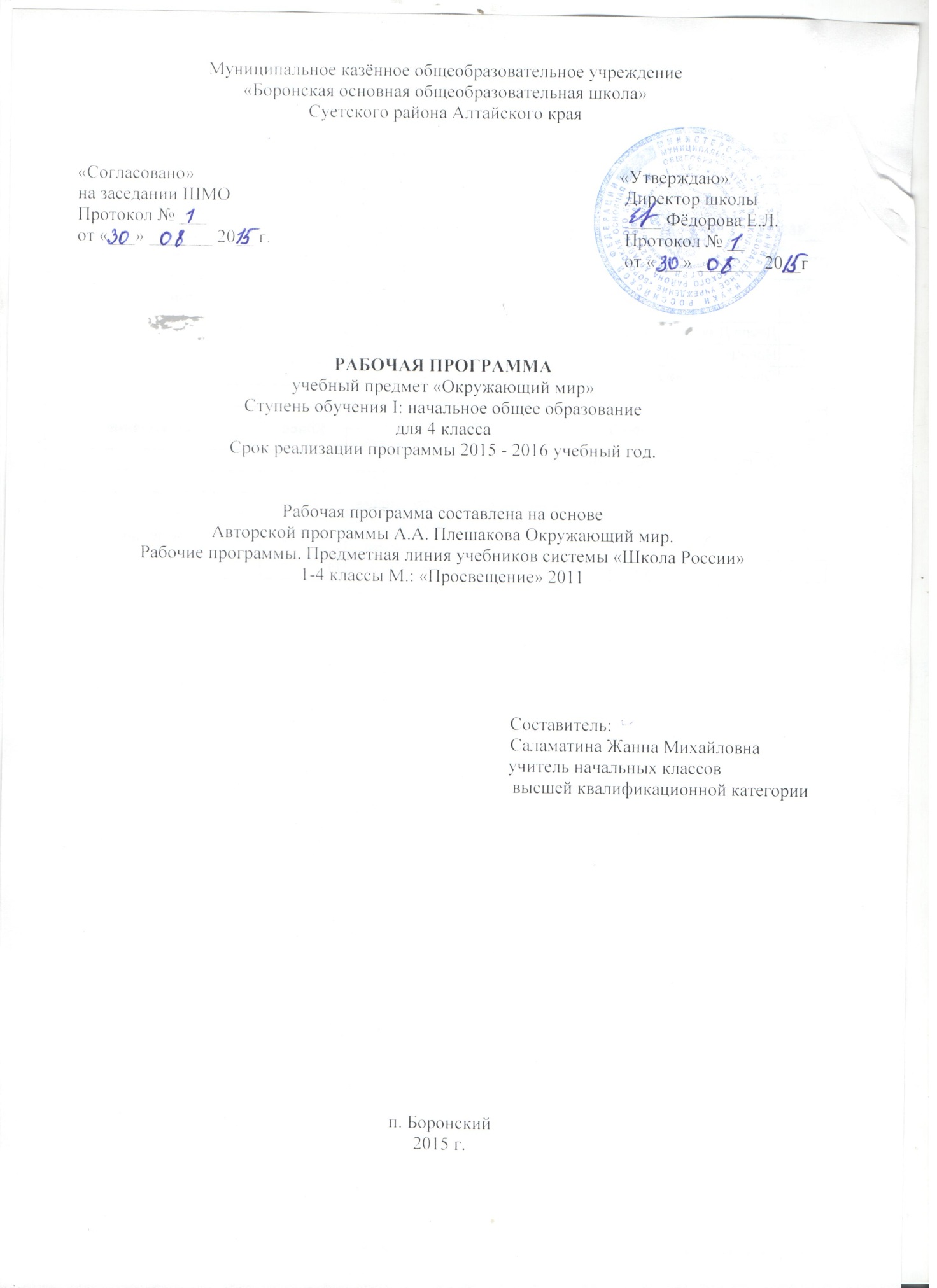 Пояснительная запискаРабочая программа по «Окружающему миру» для 4 класса МКОУ «Боронская ООШ»  составлена в соответствии с требованиями Федерального государственного образовательного стандарта начального общего образования (Приказ от 6 октября 2009 г. №373), Концепции духовно-нравственного развития и воспитания личности гражданина России, планируемых результатов начального общего образования,  примерной программы к УМК «Школа России» А. А. Плешаков «Окружающий мир», авторской программы А.А. Плешакова Окружающий мир. Рабочие программы: 1-4 класс. М.: «Просвещение», 2011г.  Программа разработана на основании «Положения о рабочей программе учебного предмета МКОУ «Боронская ООШ», «Положения о критериях и нормах оценки знаний обучающихся», Учебного плана МКОУ «Боронская ООШ».Обоснование выбора УМК      Выбор программы актуален, т. к. представленная концепция учебно-методического комплекта «Школа России» строится на основе признанных традиций отечественной школы, выделяется обстоятельностью теоретической проработки и своей практической ценностью, имеющей широкое образовательное значение для младших школьников. Приоритетным направлением для данной концепции является духовно-нравственное развитие ребёнка, утверждающее такие человеческие ценности, как согласие, сотрудничество и взаимопонимание. В концепции изложены идеи как общепедагогического, так и конкретно-методического характера, что гарантирует достижение положительных результатов и обеспечивает слияние обучения, развития и воспитания младших школьников в единый органичный процесс образования. Используется учебно-методический комплект:А.А. Плешакова Окружающий мир. Рабочие программы. Предметная линия учебников системы «Школа России» 1-4 классы, М.: «Просвещение», 2011Плешаков А.А., Железникова О.А. Концепция учебно-методического  комплекса « Школа России» М: Просвещение, 2013.Методические рекомендации. Плешаков А.А., Крючкова  Е.А., А.Е. Соловьева. М.: «Просвещение», 2015 годПлешаков А.А., Крючкова  Е.А. Окружающий мир: Поурочные разработки: Технологические карты уроков. 4 класс. М.: «Просвещение», 2015 годПлешаков А.А. Окружающий мир. 4 класс. Учебник с электронным приложением. В 2 частях. М.: «Просвещение», 2014.Плешаков А.А. Окружающий мир. Рабочая тетрадь. 4 класс. В 2 частях М.: «Просвещение», 2015.Плешаков А.А., Гара Н.Н., Назарова З.Д. Окружающий мир: Тесты: 4 класс. М.: «Просвещение», 2015.	Плешаков А.А. От земли до неба. Атлас – определитель для начальной школы, М.: «Просвещение», 2013Плешаков А.А. Зеленые страницы. Книга для учащихся начальных классов.Плешаков А.А., Румянцева А.А. Великан на поляне, или Первые уроки экологической этики: пособие для учащихся общеобразовательных учреждений.Цель и задачи обучения предметуИзучение курса «Окружающий мир» в начальной школе направлено на достижение следующих целей:— формирование целостной картины мира и осознание места в нём человека на основе единства рационально-научного познания и эмоционально-ценностного осмысления ребёнком личного опыта общения с людьми и природой;— духовно-нравственное развитие и воспитание личности гражданина России в условиях культурного и конфессионального многообразия российского общества.Основными задачами реализации содержания курса являются:1) формирование уважительного отношения к семье, населённому пункту, региону, в котором проживают дети, к России, её природе и культуре, истории и современной жизни;2) осознание ребёнком ценности, целостности и многообразия окружающего мира, своего места в нём;3) формирование модели безопасного поведения в условиях повседневной жизни и в различных опасных и чрезвычайных ситуациях;4) формирование психологической культуры и компетенции для обеспечения эффективного и безопасного взаимодействия в социуме.Специфика курса «Окружающий мир» состоит в том, что он, имея ярко выраженный интегративный характер, соединяет в равной мере природоведческие, обществоведческие, исторические знания и даёт обучающемуся материал естественных и социально-гуманитарных наук, необходимый для целостного и системного видения мира в/его важнейших взаимосвязях.Знакомство с началами естественных и социально-гуманитарных наук в их единстве и взаимосвязях даёт ученику ключ (метод) к осмыслению личного опыта, позволяя сделать явления окружающего мира понятными, знакомыми и предсказуемыми, найти своё место в ближайшем окружении, прогнозировать направление своих личных интересов в гармонии с интересами природы и общества, тем самым обеспечивая в дальнейшем как своё личное, так и социальное благополучие. Курс «Окружающий мир» представляет детям широкую панораму природных и общественных явлений как компонентов единого мира. В основной школе этот материал будет изучаться дифференцированно на уроках различных предметных областей: физики, химии, биологии, географии, обществознания, истории, литературы и других дисциплин. В рамках же данного предмета благодаря интеграции естественно-научных и социально-гуманитарных знаний могут быть успешно, в полном соответствии с возрастными особенностями младшего школьника решены задачи экологического образования и воспитания, формирования системы позитивных национальных ценностей, идеалов взаимного уважения, патриотизма, опирающегося на этнокультурное многообразие и общекультурное единство российского общества как важнейшее национальное достояние России. Таким образом, курс создаёт прочный фундамент для изучения значительной части предметов основной школы и для дальнейшего развития личности.Используя для осмысления личного опыта ребёнка знания, накопленные естественными и социально-гуманитарными науками, курс вводит в процесс постижения мира ценностную шкалу, без которой невозможно формирование позитивных целевых установок подрастающего поколения. Курс «Окружающий мир» помогает ученику в формировании личностного восприятия, эмоционального, оценочного отношения к миру природы и культуры в их единстве, воспитывает нравственно и духовно зрелых, активных, компетентных граждан, способных оценивать своё место в окружающем мире и участвовать в созидательной деятельности на благо родной страны и планеты Земля.Значение курса состоит также в том, что в ходе его изучения школьники овладевают основами практико-ориентированных знаний о человеке, природе и обществе, учатся осмысливать причинно-следственные связи в окружающем мире, в том числе на многообразном материале природы и культуры родного края. Курс обладает широкими возможностями для формирования у младших школьников фундамента экологической и культурологической грамотности и соответствующих компетентностей — умений проводить наблюдения в природе, ставить опыты, соблюдать правила поведения в мире природы и людей, правила здорового образа жизни. Это позволит учащимся освоить основы адекватного природо- и культуросообразного поведения в окружающей природной и социальной среде. Поэтому данный курс играет наряду с другими предметами начальной школы значительную роль в духовно-нравственном развитии и воспитании личности, формирует вектор культурно-ценностных ориентации младшего школьника в соответствии с отечественными традициями духовности и нравственности.Существенная особенность курса состоит в том, что в нём заложена содержательная основа для широкой реализации межпредметных связей всех дисциплин начальной школы. Предмет «Окружающий мир» использует и тем самым подкрепляет умения, полученные на уроках чтения, русского языка и математики, музыки и изобразительного искусства, технологии и физической культуры, совместно с ними приучая детей к рационально-научному и эмоционально-ценностному постижению окружающего мира.Основным видом организации учебного процесса является  урок.Типы уроков: - урок изучения нового материала  - урок совершенствования знаний, умений и навыков  - урок обобщения и систематизации знаний, умений и навыков - комбинированный урок - урок-исследование - урок контроля умений и навыков Методы обучения:Методы организации и осуществления учебно-познавательной деятельности:Словесные, наглядные, практические.Индуктивные, дедуктивные.Репродуктивные, проблемно-поисковые.Самостоятельные, несамостоятельные.Методы стимулирования и мотивации учебно-познавательной деятельностиСтимулирование и мотивация интереса к учению.Стимулирование долга и ответственности в учении.Методы контроля и самоконтроля за эффективностью учебно-познавательной деятельности:Устного контроля и самоконтроля.Лабораторно-практического (практического) контроля и самоконтроля.Формы контроля: рубрика «Проверим себя и оценим свои достижения», тесты.Ценностные ориентиры содержания учебного предмета• Природа как одна из важнейших основ здоровой и гармоничной жизни человека и общества.• Культура как процесс и результат человеческой жизнедеятельности во всём многообразии её форм.• Наука как часть культуры, отражающая человеческое стремление к истине, к познанию закономерностей окружающего мира природы и социума.• Человечество как многообразие народов, культур, религий. в Международное сотрудничество как основа мира на Земле.• Патриотизм как одно из проявлений духовной зрелости человека, выражающейся в любви к России, народу, малой родине, в осознанном желании служить Отечеству.• Семья как основа духовно-нравственного развития и воспитания личности, залог преемственности культурно-ценностных традиций народов России от поколения к поколению и жизнеспособности российского общества.• Труд и творчество как отличительные черты духовно и нравственно развитой личности.• Здоровый образ жизни в единстве составляющих: здоровье физическое, психическое, духовно- и социально-нравственное.• Нравственный выбор и ответственность человека в отношении к природе, историко-культурному наследию, к самому себе и окружающим людям.Общая характеристика учебного курсаОтбор содержания курса «Окружающий мир» осуществлён на основе следующих ведущих идей:1) идея многообразия мира;2) идея целостности мира;3) идея уважения к миру.Многообразие как форма существования мира ярко проявляет себя и в природной, и в социальной сфере. На основе интеграции естественно-научных, географических, исторических сведений в курсе выстраивается яркая картина действительности, отражающая многообразие природы и культуры, видов человеческой деятельности, стран и народов. Особое внимание уделяется знакомству младших школьников с природным многообразием, которое рассматривается и как самостоятельная ценность, и как условие, без которого невозможно существование человека, удовлетворение его материальных и духовных потребностей.Фундаментальная идея целостности мира также последовательно реализуется в курсе; её реализация осуществляется через раскрытие разнообразных связей: между неживой природой и живой, внутри живой природы, между природой и человеком. В частности, рассматривается значение каждого природного компонента в жизни людей, анализируется положительное и отрицательное воздействие человека на эти компоненты. Важнейшее значение для осознания детьми единства природы и общества, целостности самого общества, теснейшей взаимозависимости людей имеет включение в программу сведений из области экономики, истории, современной социальной жизни, которые присутствуют в программе каждого класса.Уважение к миру — это своего рода формула нового отношения к окружающему, основанного на признании самоценности сущего, на включении в нравственную сферу отношения не только к другим людям, но и к природе, к рукотворному миру, к культурному достоянию народов России и всего человечества.В основе методики преподавания курса «Окружающий мир» лежит проблемно-поисковый подход, обеспечивающий «открытие» детьми нового знания и активное освоение различных способов познания окружающего. При этом используются разнообразные методы и формы обучения с применением системы средств, составляющих единую информационно-образовательную среду. Обучаемые ведут наблюдения явлений природы и общественной жизни, выполняют практические работы и опыты, в том числе исследовательского характера, различные творческие задания. Проводятся дидактические и ролевые игры, учебные диалоги, моделирование объектов и явлений окружающего мира. Для успешного решения задач курса важны экскурсии и учебные прогулки, встречи с людьми различных профессий, организация посильной практической деятельности по охране среды и другие формы работы, обеспечивающие непосредственное взаимодействие ребёнка с окружающим миром. Занятия могут проводиться не только в классе, но и на улице, в лесу, парке, музее и т. д. Очень большое значение для достижения планируемых результатов имеет организация проектной деятельности учащихся, которая предусмотрена в каждом разделе программы.В соответствии с названными ведущими идеями особое значение при реализации программы имеют новые для практики начальной школы виды деятельности учащихся, к которым относятся: 1) распознавание природных объектов с помощью специально разработанного для начальной школы атласа-определителя; 2) моделирование экологических связей с помощью графических и динамических схем (моделей); 3) эколого-этическая деятельность, включающая анализ собственного отношения к миру природы и поведения в нём, оценку поступков других людей, выработку соответствующих норм и правил, которая осуществляется с помощью специально разработанной книги для чтения по экологической этике.Учебный курс «Окружающий мир» занимает особое место среди учебных предметов начальной школы. Образно говоря, это то, что «всегда с тобой», поскольку познание детьми окружающего мира не ограничивается рамками урока. Оно продолжается постоянно в школе и за её стенами. Сам учебный курс является своего рода системообразующим стержнем этого процесса. Вот почему важно, чтобы работа с детьми, начатая на уроках, продолжалась в той или иной форме и после их окончания, во внеурочной деятельности. Учителю следует также стремиться к тому, чтобы родители учащихся в повседневном общении со своими детьми, поддерживали их познавательные инициативы, пробуждаемые на уроках. Это могут быть и конкретные задания для домашних опытов и наблюдений, чтения и получения информации от взрослых.Место учебного предмета в учебном плане      На изучение программы «Окружающий мир» в 4 классе отводится 2 часа в неделю, всего на курс отводится – 68 часов      Количество часов по темам соответствует авторской программе. II. Планируемые результаты.Освоение курса «Окружающий мир» вносит существенный вклад в достижение личностных результатов начального образования, а именно:1) формирование основ российской гражданской идентичности, чувства гордости за свою Родину, российский народ и историю России, осознание своей этнической и национальной принадлежности; формирование ценностей многонационального российского общества; становление гуманистических и демократических ценностных ориентации;2) формирование целостного, социально ориентированного взгляда на мир в его органичном единстве и разнообразии природы, народов, культур и религий;3) формирование уважительного отношения к иному мнению, истории и культуре других народов;4) овладение начальными навыками адаптации в динамично изменяющемся и развивающемся мире;5) принятие и освоение социальной роли обучающегося, развитие мотивов учебной деятельности и формирование личностного смысла учения;6) развитие самостоятельности и личной ответственности за свои поступки, в том числе в информационной деятельности, на основе представлений о нравственных нормах, социальной справедливости и свободе;7) формирование эстетических потребностей, ценностей и чувств;8) развитие этических чувств, доброжелательности и эмоционально-нравственной отзывчивости, понимания и сопереживания чувствам других людей;9) развитие навыков сотрудничества со взрослыми и сверстниками в разных социальных ситуациях, умения не создавать конфликтов и находить выходы из спорных ситуаций;10) формирование установки на безопасный, здоровый образ жизни, наличие мотивации к творческому труду, работе на результат, бережному отношению к материальным и духовным ценностям.Изучение курса «Окружающий мир» играет значительную роль в достижении метапредметных результатов начального образования, таких как: 1) овладение способностью принимать и сохранять цели и задачи учебной деятельности, поиска средств её осуществления;2) освоение способов решения проблем творческого и поискового характера;3) формирование умения планировать, контролировать и оценивать учебные действия в соответствии с поставленной задачей и условиями её реализации; определять наиболее эффективные способы достижения результата;4) формирование умения понимать причины успеха/неуспеха учебной деятельности и способности конструктивно действовать даже в ситуациях неуспеха;5) освоение начальных форм познавательной и личностной рефлексии; 6) использование знаково-символических средств представления информации для создания моделей изучаемых объектов и процессов, схем решения учебных и практических задач;7) активное использование речевых средств и средств информационных и коммуникационных технологий (ИКТ) для решения коммуникативных и познавательных задач;8) использование различных способов поиска (в справочных источниках и открытом учебном информационном пространстве сети Интернет), сбора, обработки, анализа, организации, передачи и интерпретации информации в соответствии с коммуникативными и познавательными задачами и технологиями учебного предмета «Окружающий мир»;9) овладение логическими действиями сравнения, анализа, синтеза, обобщения, классификации по родовидовым признакам, установления аналогий и причинно-следственных связей, построения рассуждений, отнесения к известным понятиям;10) готовность слушать собеседника и вести диалог; готовность признавать возможность существования различных точек зрения и права каждого иметь свою; излагать своё мнение и аргументировать свою точку зрения и оценку событий;11) определение общей цели и путей её достижения; умение договариваться о распределении функций и ролей в совместной деятельности; осуществлять взаимный контроль в совместной деятельности, адекватно оценивать собственное поведение и поведение окружающих;12) овладение начальными сведениями о сущности и особенностях объектов, процессов и явлений действительности (природных, социальных, культурных, технических и др.) в соответствии с содержанием учебного предмета «Окружающий мир»; 13) овладение базовыми предметными и межпредметными понятиями, отражающими существенные связи и отношения между объектами и процессами;14) умение работать в материальной и информационной среде начального общего образования (в том числе с учебными моделями) в соответствии с содержанием учебного предмета «Окружающий мир».При изучении курса «Окружающий мир» достигаются следующие предметные результаты: 1) понимание особой роли России в мировой истории, воспитание чувства гордости за национальные свершения, открытия, победы;2) сформированность уважительного отношения к России, родному краю, своей семье, истории, культуре, природе нашей страны, её современной жизни;3) осознание целостности окружающего мира, освоение основ экологической грамотности, элементарных правил нравственного поведения в мире природы и людей, норм здоровьесберегающего поведения в природной и социальной среде;4) освоение доступных способов изучения природы и общества (наблюдение, запись, измерение, опыт, сравнение, классификация и др. с получением информации из семейных архивов, от окружающих людей, в открытом информационном пространстве);5) развитие навыков устанавливать и выявлять причинно-следственные связи в окружающем мире.Требования к уровню подготовки обучающихся 4 классаВ результате изучения курса «Окружающий мир» обучающиеся на ступени начального общего образования научатся: Личностные результатыУ обучающегося будут сформированы:• основы гражданской идентичности личности в форме осознания «Я» как гражданина России, ответственного за сохранение её природного и культурного наследия;• умение осознанно использовать обществоведческую лексику для выражения своих представлений о правах и обязанностях гражданина России, о правах ребёнка, о государственном устройстве Российской Федерации;• чувства сопричастности к отечественной истории через историю своей семьи и гордости за свою Родину, российский народ, историю России посредством знакомства с достижениями страны, вкладом соотечественников в её развитие;• осознание своей этнической принадлежности в контексте принципа российской гражданственности «Единство в многообразии»;• понимание себя наследником ценностей многонационального российского общества и всего человечества, в том числе на основе формирования понятий «Всемирное природное наследие» и «Всемирное культурное наследие»*; • целостный, социально риентированный взгляд на мир в его органичном единстве и разнообразии природы, народов, культур и религий, в том числе на основе построения и сопоставления картины мира с точки зрения астронома, географа, историка, эколога;• уважительное отношение к истории и культуре народов России и мира через понимание их взаимной связи и представление о необходимости исторической преемственности в жизни общества;• начальные навыки адаптации в динамично изменяющемся и развивающемся мире, в том числе на основе представлений об историческом развитии родной страны, изменениях в её современной жизни и возможностях собственного участия в построении её будущего*;• осознанная готовность к выполнению социальной роли ученика (действовать в соответствии с нормами и правилами школьной жизни), мотивационная основа учебной деятельности и личностный смысл учения;• самостоятельность и личностная ответственность за свои поступки, сохранность объектов природы, будущее России*;• эстетические потребности, ценности и чувства через восприятие природы России и родного края, знакомство с культурой регионов России, развитием культуры страны и родного края в различные периоды истории;• этические чувства, доброжелательность и эмоционально-нравственная отзывчивость, понимание и сопереживание чувствам других людей в ходе знакомства с историей Отечества, образами великих соотечественников, картинами жизни людей в разные исторические периоды;• навыки сотрудничества со взрослыми и сверстниками в разных социальных ситуациях, умение не создавать конфликтов и находить выходы из спорных ситуаций, в том числе при выполнении учебных проектов и в других видах внеурочной деятельности*;• установка на безопасный, здоровый образ жизни на основе знаний о природном разнообразии России и зависимости труда и быта людей от природных условий;• мотивация к творческому труду, работе на результат, бережное отношение к материальным и духовным ценностям на основе знакомства с природным и культурным достояниемРоссии, вкладом людей многих поколений в создание материальных и духовых ценностей родной страны и родного края Метапредметные результатыРегулятивныеОбучающийся научится:• понимать и самостоятельно формулировать учебную задачу;• сохранять учебную задачу в течение всего урока;• ставить цели изучения темы, толковать их в соответствии с изучаемым материалом урока;• выделять из темы урока известные знания и умения, определять круг неизвестного по изучаемой теме;• планировать своё высказывание (выстраивать последовательность предложений для раскрытия темы, приводить примеры, делать обобщение);• планировать свои действия;• фиксировать по ходу урока и в конце его удовлетворённость/неудовлетворённость своей работой на уроке, объективно относиться к своим успехам и неуспехам;• самостоятельно оценивать правильность выполнения действия и вносить необходимые коррективы в исполнение как в конце действия, так и по ходу его реализации;• осуществлять итоговый и пошаговый контроль по результату;• контролировать и корректировать свои действия в учебном сотрудничестве;• в сотрудничестве с учителем ставить новые учебные задачи;• использовать внешнюю и внутреннюю речь для целеполагания, планирования и регуляции своей деятельности.ПознавательныеОбучающийся научится:• понимать, толковать и организовывать свою деятельность в соответствии с условными знаками и символами, используемыми в учебнике и других образовательных ресурсах для передачи информации;• осуществлять поиск необходимой информации из различных источников (библиотека, Интернет и пр.) для выполнения учебных заданий;• выделять существенную информацию из текстов и литературы разных типов и видов (художественных и познавательных);• использовать знаково-символические средства, в том числе модели и схемы для решения учебных задач; • понимать содержание текста, интерпретировать смысл, фик-сировать прочитанную информацию в виде таблиц, схем,рисунков, моделей и пр.;• осуществлять анализ объектов с выделением существенных и несущественных признаков;• осуществлять сравнение и классификацию по заданным критериям;• устанавливать причинно-следственные связи;• строить рассуждения об объекте, его строении, свойствах и связях;• строить доказательство своей точки зрения по теме урока в соответствии с возрастными нормами;• проявлять творческие способности при выполнении рисунков, схем, составлении рассказов, оформлении итогов проектных работ и пр.;• ориентироваться на разнообразие способов решения познавательных и практических задач, владеть общими приёмами решения учебных задач;• моделировать экологические связи в природных сообществах.КоммуникативныеОбучающийся научится:• включаться в диалог с учителем и сверстниками, в коллективное обсуждение проблем и вопросов, проявлять инициативу и активность в стремлении высказываться, задавать вопросы;• формулировать ответы на вопросы;• слушать партнёра по общению (деятельности), не перебивать, не обрывать на полуслове, вникать в смысл того, о чём говорит собеседник;• договариваться и приходить к общему решению в совместной деятельности, в том числе в ситуации столкновения интересов;• формулировать собственное мнение и позицию в устной и письменной форме;• аргументировать свою позицию;• понимать различные позиции других людей, отличные от собственной и ориентироваться на позицию партнера в общении;• признавать свои ошибки, озвучивать их;• употреблять вежливые слова в случае неправоты «Извини, пожалуйста», «Прости, я не хотел тебя обидеть», «Спасибо за замечание, я его обязательно учту» и др.; • понимать и принимать задачу совместной  работы, распределять роли при выполнении заданий;• строить монологическое высказывание, владеть диалогической формой речи (с учётом возрастных особенностей, норм);• готовить сообщения, выполнять проекты по теме;• составлять рассказ на заданную тему;• осуществлять взаимный контроль и оказывать в сотрудничестве необходимую взаимопомощь;• продуктивно разрешать конфликты на основе учёта интересов и позиций всех его участников;• строить понятные для партнёра высказывания, учитывающие, что он знает и видит, а что нет;• использовать речь для регуляции своего действия;• адекватно использовать речевые средства для решения различных коммуникативных задач;• достаточно точно, последовательно и полно передавать информацию, необходимую партнёру.Предметные результатыОбучающийся научится:• понимать особую роль России в мировой истории; рассказывать о национальных свершениях, открытиях, победах, вызывающих чувство гордости за свою страну;• находить и показывать на карте России государственную границу, субъекты Российской Федерации, свой регион, его главный город, другие города современной России, узнавать по фотографиям и описывать достопримечательности регионов и городов России;• называть элементы государственного устройства России, объяснять их роль в жизни страны;• называть имя действующего Президента Российской Федерации и его полномочия как главы государства;• понимать, в чём различия между государственным устройством современной России и государственным устройством нашей страны в другие периоды её истории;• объяснять, что такое права человека, как законы страны и самый главный из них — Конституция Российской Федерации — защищают наши права, приводить конкретные примеры прав ребёнка;• раскрывать значение государственных символов России, находить их среди государственных символов других стран; • называть главные праздники России, объяснять их значение в жизни страны, рассказывать о традициях и праздниках народов России;• рассказывать о мире с точки зрения астронома, географа, историка, эколога;• проводить несложные астрономические наблюдения;• изготавливать модели планет и созвездий;• использовать глобус и карту мира для получения информации о Земле;• анализировать экологические проблемы планеты и предлагать способы их решения;• приводить примеры объектов Всемирного наследия и животных из международной Красной книги;• находить и показывать на физической карте России различные географические объекты, на карте природных зон России — основные природные зоны;• объяснять, почему происходит смена природных зон в нашей стране, давать характеристику природной зоны по плану, сравнивать различные природные зоны;• приводить примеры растений и животных разных природных зон, в том числе внесённых в Красную книгу России;• выявлять экологические связи в разных природных зонах, изображать эти связи с помощью моделей;• оценивать деятельность людей в разных природных зонах, раскрывать возникающие экологические проблемы и способы их решения, приводить примеры заповедников и национальных парков России;• давать краткую характеристику своего края;• различать и описывать изученные природные объекты своего края, пользоваться атласом-определителем для распознавания (определения) объектов неживой и живой природы;• давать краткую характеристику природных сообществ своего края;• выявлять экологические связи в природных сообществах, изображать эти связи с помощью моделей;• оценивать своё поведение в природе, правильно вести себя в разных природных сообществах;• рассказывать об охране природы в своём крае;• различать отрасли растениеводства и животноводства, представленные в экономике своего края;• приводить примеры исторических источников, различать и сравнивать источники информации о прошлом;• соотносить дату исторического события с веком, находить место события на «ленте времени»; • перечислять эпохи истории человечества в правильной последовательности, кратко характеризовать каждую эпоху, узнавать историческую эпоху по знаменитым сооружениям прошлого, сохранившимся до наших дней;• с помощью глобуса рассказывать, как человек открывал планету Земля;• описывать некоторые выдающиеся достижения и изобретения людей прошлого по иллюстрациям, высказывать суждения об их значении в истории человечества;• показывать на карте границы, территорию, столицу, другие города России в разные периоды истории, места некоторых важных исторических событий;• рассказывать по исторической карте, иллюстрациям учебника об изученных событиях истории России;• соотносить даты и события, определять последовательность и значение некоторых важных событий в истории России;• составлять исторические портреты выдающихся людей прошлого, высказывать суждения о них;• описывать облик Москвы и Санкт-Петербурга в разные века, узнавать их достопримечательности;• называть и описывать некоторые выдающиеся памятники истории и культуры России;• находить в домашнем архиве исторические свидетельства;• раскрывать связь современной России с её историей;• использовать дополнительную литературу, Интернет для получения информации и подготовки собственных сообщений о природе Земли, России и родного края, о жизни общества в прошлом и настоящем.III. Содержание тем учебного курса Человек и природаПрирода — это то, что нас окружает, но не создано человеком. Природные объекты и предметы, созданные человеком. Неживая и живая природа. Признаки предметов (цвет, форма, сравнительные размеры и др.). Примеры явлений природы: смена времён года, снегопад, листопад, перелёты птиц, смена,, времени суток, рассвет, закат, ветер, дождь, гроза.Вещество — это то, из чего состоят все природные объекты и предметы. Разнообразие веществ в окружающем мире. Примеры веществ: соль, сахар, вода, природный газ. Твёрдые тела, жидкости, газы. Простейшие практические работы с веществами, жидкостями, газами.Звёзды и планеты. Солнце — ближайшая к нам звезда, источник света и тепла для всего живого на Земле. Земля — планета, общее представление о форме и размерах Земли. Глобус как модель Земли. Географическая карта и план. Материки и океаны, их названия, расположение на глобусе и карте. Важнейшие природные объекты своей страны, района. Ориентирование на местности. Компас. Смена дня и ночи на Земле. Вращение Земли как причина смены дня и ночи. Времена года, их особенности (на основе наблюдений). Обращение Земли вокруг Солнца как причина смены времён года. Смена времён года в родном крае на основе наблюдений.Погода, её составляющие (температура воздуха, облачность, осадки, ветер). Наблюдение за погодой своего края. Предсказание погоды и его значение в жизни людей.Формы земной поверхности: равнины, горы, холмы, овраги (общее представление, условное обозначение равнин и гор на карте). Особенности поверхности родного края (краткая характеристика на основе наблюдений).Водные богатства, их разнообразие (океан, море, река, озеро, пруд); использование человеком. Водные богатства родного края (названия, краткая характеристика на основе наблюдений).Воздух — смесь газов. Свойства воздуха. Значение воздуха для растений, животных, человека.Вода. Свойства воды. Состояния воды, её распространение в природе, значение для живых организмов и хозяйственной жизни человека. Круговорот воды в природе.Горные породы и минералы. Полезные ископаемые, их значение в хозяйстве человека, бережное отношение людей к полезным ископаемым. Полезные ископаемые родного края (2—3 примера).Почва, её состав, значение для живой природы и для хозяйственной жизни человека.Растения, их разнообразие. Части растения (корень, стебель, лист, цветок, плод, семя). Условия, необходимые для жизни растения (свет, тепло, воздух, вода). Наблюдение роста растений, фиксация изменений. Деревья, кустарники, травы. Дикорастущие и культурные растения. Роль растений в природе и жизни людей, бережное отношение человека к растениям. Растения родного края, названия и краткая характеристика на основе наблюдений.Грибы, их разнообразие, значение в природе и жизни людей; съедобные и ядовитые грибы. Правила сбора грибов.Животные, их разнообразие. Условия, необходимые для жизни животных (воздух, вода, тепло, пища). Насекомые, рыбы, птицы, звери, их отличия. Особенности питания разных животных (хищные, растительноядные, всеядные). Размножение животных (на примере насекомых, рыб, птиц, зверей). Дикие и домашние животные. Роль животных в природе и жизни людей, бережное отношение человека к животным. Животные родного края, названия, краткая характеристика на основе наблюдений.Лес, луг, водоём — единство живой и неживой природы (солнечный свет, воздух, вода, почва, растения, животные). Круговорот веществ. Взаимосвязи в природном сообществе: растения — пища и укрытие для животных; животные — распространители плодов и семян растений. Влияние человека на природные сообщества. Природные сообщества родного края (2—3 примера на основе наблюдений).Природные зоны России: общее представление, основные природные зоны (природные условия, растительный и животный мир, особенности труда и быта людей, влияние человека на природу изучаемых зон, охрана природы).Человек — часть природы. Зависимость жизни человека от природы. Этическое и эстетическое значение природы в жизни человека. Положительное и отрицательное влияние деятельности человека на природу (в том числе на примере окружающей местности). Экологические проблемы и способы их решения. Правила поведения в природе. Охрана природных богатств: воды, воздуха, полезных ископаемых, растительного и животного мира. Заповедники, национальные парки, их роль в охране природы. Красная книга России, её значение, отдельные представители растений и животных Красной книги. Посильное участие в охране природы. Личная ответственность каждого человека за сохранность природы.Всемирное наследие. Международная Красная книга. Международные экологические организации (2—3 примера). Международные экологические дни, их значение, участие детей в их проведении.Общее представление о строении тела человека. Системы органов (опорно-двигательная, пищеварительная, дыхательная, кровеносная, нервная, органы чувств), их роль в жизнедеятельности организма. Гигиена систем органов. Измерение температуры тела человека, частоты пульса. Личная ответственность каждого человека за состояние своего здоровья и здоровья окружающих его людей. Внимание, забота, уважительное отношение к людям с ограниченными возможностями здоровья.Человек и обществоОбщество — совокупность людей, которые объединены общей культурой и связаны друг с другом совместной деятельностью во имя общей цели. Духовно-нравственные и культурные ценности — основа жизнеспособности общества.Человек — член общества, носитель и создатель культуры. Понимание того, как складывается и развивается культура общества и каждого её члена. Общее представление о вкладе в культуру человечества традиций и религиозных воззрений разных народов. Взаимоотношения человека с другими людьми. Культура общения с представителями разных национальностей, социальных групп: проявление уважения, взаимопомощи, умения прислушиваться к чужому мнению. Внутренний мир человека: общее представление о человеческих свойствах и качествах.Семья — самое близкое окружение человека. Семейные традиции. Взаимоотношения в семье и взаимопомощь членов семьи. Оказание посильной помощи взрослым. Забота о детях, престарелых, больных — долг каждого человека. Хозяйство семьи. Родословная. Имена и фамилии членов семьи. Составление схемы родословного древа, истории семьи. Духовно-нравственные ценности в семейной культуре народов России и мира.Младший школьник. Правила поведения в школе, на уроке. Обращение к учителю. Классный, школьный коллектив, совместная учёба, игры, отдых. Составление режима дня школьника.Друзья, взаимоотношения между ними; ценность дружбы, согласия, взаимной помощи. Правила взаимоотношений со взрослыми, сверстниками, культура поведения в школе и других общественных местах. Внимание к сверстникам, одноклассникам, плохо владеющим русским языком, помощь им в ориентации в учебной среде и окружающей обстановке.Экономика, её составные части: промышленность, сельское хозяйство, строительство, транспорт, торговля. Товары и услуги. Роль денег в экономике. Государственный и семейный бюджет. Экологические последствия хозяйственной деятельности людей. Простейшие экологические прогнозы. Построение безопасной экономики — одна из важнейших задач общества.Природные богатства и труд людей — основа экономики. Значение труда в жизни человека и общества. Трудолюбие как общественно значимая ценность в культуре народов России и мира. Профессии людей. Личная ответственность человека за результаты своего труда и профессиональное мастерство.Общественный транспорт. Транспорт города или села. Наземный, воздушный и водный транспорт. Правила пользования транспортом. Средства связи: почта, телеграф, телефон, электронная почта.Средства массовой информации: радио, телевидение, пресса, Интернет. Избирательность при пользовании средствами массовой информации в целях сохранения духовно-нравственного здоровья.Наша Родина — Россия, Российская Федерация. Ценностно-смысловое содержание понятий: Родина, Отечество, Отчизна. Государственная символика России: Государственный герб России, Государственный флаг России, Государственный гимн России; правила поведения при прослушивании гимна. Конституция — Основной закон Российской Федерации. Права ребёнка.Президент Российской Федерации — глава государства. Ответственность главы государства за социальное и духовно-нравственное благополучие граждан.Праздник в жизни общества как средство укрепления общественной солидарности и упрочения духовно-нравственных связей между соотечественниками. Новый год, Рождество, День защитника Отечества, 8 Марта, День весны и труда, День Победы, День России, День защиты детей, День народного единства, День Конституции. Оформление плаката или стенной газеты к общественному празднику.Россия на карте, государственная граница России.Москва — столица России. Святыни Москвы — святыни России. Достопримечательности Москвы: Кремль, Красная площадь, Большой театр и др. Характеристика отдельных исторических событий, связанных с Москвой (основание Москвы, строительство Кремля и др.). Герб Москвы. Расположение Москвы на карте.Города России. Санкт-Петербург: достопримечательности (Зимний дворец, памятник Петру I — Медный всадник, разводные мосты через Неву и др.), города Золотого кольца России (по выбору). Святыни городов России. Россия — многонациональная страна. Народы, населяющие Россию, их обычаи, характерные особенности быта (по выбору). Основные религии народов России: православие, ислам, иудаизм, буддизм. Уважительное отношение к своему и другим народам, их религии, культуре, истории. Проведение спортивного праздника на основе традиционных детских игр народов своего края.Родной край — частица России. Родной город (село), регион (область, край, республика): название, основные достопримечательности; музеи, театры, спортивные комплексы и пр. Особенности труда людей родного края, их профессии. Названия разных народов, проживающих в данной местности, их обычаи, характерные особенности быта. Важные сведения из истории родного края. Святыни родного края. Проведение дня памяти выдающегося земляка.История Отечества. Счёт лет в истории. Наиболее важные и яркие события общественной и культурной жизни страны в разные исторические периоды: Древняя Русь, Московское государство, Российская империя, СССР, Российская Федерация. Картины быта, труда, духовно-нравственных и культурных традиций людей в разные исторические времена. Выдающиеся люди разных эпох как носители базовых национальных ценностей. Охрана памятников истории и культуры. Посильное участие в охране памятников истории и культуры своего края. Личная ответственность каждого человека за сохранность историко-культурного наследия своего края.Страны и народы мира. Общее представление о многообразии стран, народов, религий на Земле. Знакомство с несколькими странами: название, расположение на политической карте, столица, главные достопримечательности. Бережное отношение к культурному наследию человечества — долг всего общества и каждого человека.Правила безопасной жизниЦенность здоровья и здорового образа жизни.Режим дня школьника, чередование труда и отдыха в режиме дня; личная гигиена. Физическая культура, закаливание, игры на воздухе как условие сохранения и укрепления здоровья.Личная ответственность каждого человека за сохранение и укрепление своего физического и нравственного здоровья. Номера телефонов экстренной помощи. Первая помощь при лёгких травмах (ушиб, порез, ожог), обмораживании, перегреве.Дорога от дома до школы, правила безопасного поведения на дорогах, в лесу, на водоёме в разное время года. Правила противопожарной безопасности, основные правила обращения с газом, электричеством, водой. Опасные места в квартире, доме и его окрестностях (балкон, подоконник, лифт, стройплощадка, пустырь и т. д.). Правила безопасности при контактах с незнакомыми людьми.Правила безопасного поведения в природе. Правила безопасности при обращении с кошкой и собакой.Экологическая безопасность. Бытовой фильтр для очистки воды, его устройство и использование.Забота о здоровье и безопасности окружающих людей — нравственный долг каждого человека.УЧЕБНО - ТЕМАТИЧЕСКИЙ ПЛАНпо предмету «Окружающий мир»   4 классIV. Система оценки достижения планируемых результатов освоения предмета. Критерии оценивания.Специфика содержания предметов, составляющих образовательную область "Окружающий мир", влияет на содержание и форму контроля. Основная цель контроля - проверка знания фактов учебного материала, умения детей делать простейшие выводы, высказывать обобщенные суждения, приводить примеры из дополнительных источников, применять комплексные знания.Для контроля и оценки знаний и умений по предметам этой образовательной области используются индивидуальная и фронтальная устные проверки, различные письменные работы, которые не требуют развернутого ответа с большой затратой времени, а также самостоятельные практические работы с картами, приборами, моделями, лабораторным оборудованием.Фронтальный опрос проводится как беседа-диалог, в котором участвуют учащиеся всего класса. Учитель подготавливает серию вопросов по конкретной теме курса, на которые учащиеся дают короткие обоснованные ответы. Поскольку основная цель таких контрольных бесед - проверка осознанности усвоения учебной программы, это определяет необходимость подбора таких вопросов, которые проверяют не только знания фактического материала (повторить статью учебника, перечислить, вспомнить и т. п.), но и умение сопоставить факты, выбрать альтернативу, сравнить, проанализировать, найти причину явления и т. п.Индивидуальный устный опрос также имеет свои специфические особенности на уроках по предметам данной образовательной области. Можно выделить следующие формы индивидуального опроса: рассказ-описание и рассказ-рассуждение.Рассказ-описание. Ученик дает последовательное, логическое описание объекта или явления окружающего мира, раскрывающее их существенные признаки и свойства. При оценке этого вида рассказа учитываются полнота раскрытия вопроса, выделение наиболее существенных признаков объекта, логичность изложения, передача собственного отношения к описываемому предмету. Положительной оценки заслуживает желание ученика отступить от текста учебника, не повторить его дословно, а высказать мысль своими словами, привести примеры из своего жизненного опыта. Особо отмечается использование дополнительной литературы и иллюстрированного материала, самостоятельно выполненных рисунков и схем.Рассказ-рассуждение. Проверяется умение учащегося самостоятельно обобщить полученные знания, правильно установить причинно-следственные, пространственные и временные связи, использовать приобретенные знания в нестандартной ситуации с применением схем, таблиц, диаграмм и т. п. Этот вид опроса очень важен для проверки уровня развития школьника, сформированности логического мышления, воображения, связанной речи-рассуждения.При письменной проверке знаний по предметам естественно-научного и обществоведческого направления используются также контрольные работы, которые не требуют полного, обстоятельного ответа в связи с недостаточными возможностями письменной речи младших школьников. Поэтому целесообразны тестовые задания по нескольким вариантам на поиск ошибки, выбор ответа, продолжение или исправление высказывания и др.Большое значение имеют работы с индивидуальными карточками-заданиями: дети заполняют таблицы, рисуют или дополняют схемы, диаграммы, выбирают правильную дату и т. п. Такие задания целесообразно дифференцировать, это позволит проверить и учесть в дальнейшей работе индивидуальный темп продвижения детей.Интересна письменная форма контроля сформированности представлений об окружающем мире - графические работы. Учитель проверяет осмысленность имеющихся у школьника знаний, умение передать мысль не словом, а образом, моделью, рисунком-схемой.Специфической формой контроля, сочетающей в себе элементы как устного, так и письменного опроса, является работа с приборами, лабораторным оборудованием, моделями. Эта форма контроля используется в основном на уроках, формирующих естественно-научные представления детей. Основная цель таких проверочных работ - определение уровня развития умений школьников работать с оборудованием, планировать наблюдение или опыт, вести самостоятельно практическую работу.Классификация ошибок и недочетов, влияющих на снижение оценкиОшибки:неправильное определение понятия, замена существенной характеристики понятия несущественной;нарушение последовательности в описании объекта (явления) в тех случаях, когда она является существенной;неправильное раскрытие (в рассказе-рассуждении) причины, закономерности, условия протекания того или иного изученного явления;ошибочное сравнение объектов, неверная классификация по группам на основании существенных признаков;незнание фактического материала, неумение привести самостоятельные примеры, подтверждающие высказанное суждение;неумение выполнить рисунок, схему, правильно заполнить таблицу, подтвердить свой ответ схемой, рисунком, иллюстративным материалом;ошибочная постановка опыта, приводящая к неправильному результату;неумение ориентироваться на карте и плане, затруднение при показе изученных объектов (природоведческих и исторических).Недочеты:преобладание при описании объекта его несущественных признаков;неточности при выполнении рисунков, схем, таблиц, не влияющие отрицательно на результат работы; отсутствие обозначений и подписей;отдельные нарушения последовательности операций при проведении опыта, не влекущие неправильного результата;неточности в определении назначения прибора, способность применить его только после наводящих вопросов;неточности при нахождении объекта на карте.Характеристика цифровой оценки (отметки)"5" ("отлично") - уровень выполнения требований значительно выше удовлетворительного: отсутствие ошибок как по текущему, так и по предыдущему учебному материалу; не более одного недочета; логичность и полнота изложения материла."4" ("хорошо") - уровень выполнения требований выше удовлетворительного: использование дополнительного материала, полнота и логичность раскрытия вопроса; самостоятельность суждений, отражение собственного отношения к предмету обсуждения. Наличие 2-3 ошибок или 4-6 недочетов по текущему учебному материалу; не более 2 ошибок или 4 недочетов по пройденному материалу; незначительные нарушения логики изложения материала; использование нерациональных приемов решения учебной задачи; отдельные неточности в изложении материала."3" ("удовлетворительно") - достаточный минимальный уровень выполнения требований, предъявляемых к конкретной работе; не более 4-6 ошибок или 10 недочетов по текущему учебному материалу; не более 3-5 ошибок или 8 недочетов по пройденному учебному материалу; отдельные нарушения логики изложения материала; неполнота раскрытия вопроса."2" ("плохо") - уровень выполнения требований ниже удовлетворительного: более 6 ошибок или 10 недочетов по текущему материалу; более 5 ошибок или 8 недочетов по пройденному материалу; нарушение логики изложения материала; неполнота, нераскрытость обсуждаемого вопроса, отсутствие аргументации либо ошибочность ее основных положений.Характеристика словесной оценки (оценочное суждение)Словесная оценка - краткая характеристика результатов учебного труда школьников. Такая форма оценочного суждения позволяет раскрыть перед учеником динамику результатов его учебной деятельности, проанализировать его возможности и прилежание. Особенностью словесной оценки являются ее содержательность, анализ работы школьника, четкая фиксация успешных результатов и раскрытие причин неудач. Причем эти причины не должны касаться личностных характеристик учащегося.Оценочное суждение сопровождает любую отметку в качестве заключения по существу работы, раскрывающего как положительные, так и отрицательные ее стороны, а также пути устранения недочетов и ошибок.Тестовые работыОценки:«5» - верно выполнено более 3/4 заданий. «4» - верно выполнено 3/4 заданий. «3» - верно выполнено 1/2 заданий. «2» - верно выполнено менее 1/2 заданий.V. Календарно-тематическое планирование по «Окружающему миру» 4 класс (68 ч.)VI. Описание материально-технического и учебно-методического обеспеченияБиблиотечный фонд (книгопечатная продукция)А.А. Плешакова Окружающий мир. Рабочие программы. Предметная линия учебников системы «Школа России» 1-4 классы, М.: «Просвещение», 2011Плешаков А.А., Железникова О.А. Концепция учебно-методического  комплекса « Школа России» М: Просвещение, 2013.Методические рекомендации. Плешаков А.А., Крючкова  Е.А., А.Е. Соловьева. М.: «Просвещение», 2015 годПлешаков А.А., Крючкова  Е.А. Окружающий мир: Поурочные разработки: Технологические карты уроков. 4 класс. М.: «Просвещение», 2015 годПлешаков А.А. Окружающий мир. 4 класс. Учебник с электронным приложением. В 2 частях. М.: «Просвещение», 2014.Плешаков А.А. Окружающий мир. Рабочая тетрадь. 4 класс. В 2 частях М.: «Просвещение», 2015.Плешаков А.А., Гара Н.Н., Назарова З.Д. Окружающий мир: Тесты: 4 класс. М.: «Просвещение», 2015.	Плешаков А.А. От земли до неба. Атлас – определитель для начальной школы, М.: «Просвещение», 2013Плешаков А.А. Зеленые страницы. Книга для учащихся начальных классов.Плешаков А.А., Румянцева А.А. Великан на поляне, или Первые уроки экологической этики: пособие для учащихся общеобразовательных учреждений.Печатная продукцияПлакаты по основным темам естествознания, магнитные или иные (природные сообщества, леса, луга, сады, озёра и т.п.)Географические и исторические карты Технические средстваКомпьютерМультимедийный проектор и экранМагнитная доска Экранно – звуковые пособия       1. Большая детская энциклопедия. / Интерактивное путешествие в мир знаний. – М.:      ЗАО «Новый диск», 2004      2.Тайны природы. / Виртуальная энциклопедия. – М.: Новый диск, 2007 - [Своими  глазами]Учебно-практическое и учебно-лабораторное оборудованиеЛупаКомпасМуляжи овощей, фруктов с учётом содержания обученияНатуральные объектыКоллекция полезных ископаемыхПриложение Лист внесения измененийКонтроль выполнения программы№п/пНаименование разделов и темВсего часовВ том числеВ том числеВ том числеВ том числе№п/пНаименование разделов и темВсего часовурокиПроверочныеработыПрактическиеработы, экскурсииПроекты1«Земля и человечество»992«Природа России»10103.«Родной край – часть большой страны»15151314.«Страницы Всемирной истории»555.«Страницы истории России»20206.«Современная Россия»99117.Итого 6868232№п/пТемаурокаТемаурокаПланируемые результатыПланируемые результатыПланируемые результатыПланируемые результатыХарактеристика видов деятельности учащихся(содержание)Дата№п/пТемаурокаТемаурокапредметныепредметныеметапредметныеличностныеХарактеристика видов деятельности учащихся(содержание)ДатаРаздел I: «Земля и человечество» (9 ч.)Раздел I: «Земля и человечество» (9 ч.)Раздел I: «Земля и человечество» (9 ч.)Раздел I: «Земля и человечество» (9 ч.)Раздел I: «Земля и человечество» (9 ч.)Раздел I: «Земля и человечество» (9 ч.)Раздел I: «Земля и человечество» (9 ч.)1/1Мир глазами астронома.Объяснять значения слов: «астрономия», «астроном». Понимать учебную задачу урока и стремиться её выполнить.  Рассказывать о мире с точки зрения астронома Объяснять значения слов: «астрономия», «астроном». Понимать учебную задачу урока и стремиться её выполнить.  Рассказывать о мире с точки зрения астронома Объяснять значения слов: «астрономия», «астроном». Понимать учебную задачу урока и стремиться её выполнить.  Рассказывать о мире с точки зрения астронома Извлечение информации из учебника. Преобразование модели с целью выявления общих законов, определяющих данную предметную область. Построение логической цепочки рассуждений, анализ истинности утверждений. Работа в паре. Формулировать выводы из изученного материала, отвечать на итоговые вопросы и оценивать достижения на уроке- понимать учебные задачи раздела и данного урока и стремиться их выполнить;   - характеризовать особенности Солнца и Солнечной системы; - моделировать строение Солнечной системы; - извлекать из дополнительной литературы и Интернета научные сведения о Солнце и Солнечной системе, кометах и астероидах, готовить сообщения;- формулировать выводы по изученному материалу;- оценивать результаты своей работы на    уроке.04.092/2Планеты Солнечной системы.Характеризовать планеты Солнечной системы. Называть естественные спутники планет. Рассказывать об изучении планет астрономами, об особенностях движения Земли в космическом пространстве. Называть причины смены дня и ночи и времён года. Моделировать движение Земли вокруг своей оси и вокруг Солнца Характеризовать планеты Солнечной системы. Называть естественные спутники планет. Рассказывать об изучении планет астрономами, об особенностях движения Земли в космическом пространстве. Называть причины смены дня и ночи и времён года. Моделировать движение Земли вокруг своей оси и вокруг Солнца Характеризовать планеты Солнечной системы. Называть естественные спутники планет. Рассказывать об изучении планет астрономами, об особенностях движения Земли в космическом пространстве. Называть причины смены дня и ночи и времён года. Моделировать движение Земли вокруг своей оси и вокруг Солнца Постановка учебной задачи на основе соотнесения того, что уже известно и усвоено учащимися, и того, что ещё неизвестно. Поиск и выделение необходимой информации, структурирование знаний; представление полученной информации; оценка результатов работы. Моделирование объектов окружающего мира.Сотрудничество с учителем и учащимися- понимать учебную задачу урока и стремиться ее выполнить; - анализировать готовые схемы вращения Земли вокруг своей оси и вокруг Солнца; - характеризовать особенности самой маленькой и самой большой планет Солнечной системы;- моделировать движение Земли вокруг Солнца и вокруг своей оси; - устанавливать связи между движением Земли вокруг своей оси и сменой дня и ночи и движением вокруг Солнца и сменой времен года;- извлекать из дополнительной литературы и Интернета информацию об исследованиях астрономов и готовить сообщения;- формулировать выводы по изученному материалу;- оценивать свои достижения на уроке.07.093/3Звёздное небо – Великая книга Природы.Называть правила наблюдения звёздного неба. Называть созвездия: Малая Медведица, Большой Пёс, Телец. Называть звёзды: Полярная звезда, Сириус, Альдебаран, Плеяды – скопления звёзд в созвездии Тельца Называть правила наблюдения звёздного неба. Называть созвездия: Малая Медведица, Большой Пёс, Телец. Называть звёзды: Полярная звезда, Сириус, Альдебаран, Плеяды – скопления звёзд в созвездии Тельца Называть правила наблюдения звёздного неба. Называть созвездия: Малая Медведица, Большой Пёс, Телец. Называть звёзды: Полярная звезда, Сириус, Альдебаран, Плеяды – скопления звёзд в созвездии Тельца Моделирование объектов окружающего мира. Выражение с достаточной полнотой и точностью своих мыслей в соответствии с задачами и условиями коммуникации. Сотрудничество с учителем и сверстниками-  понимать учебную задачу урока и стремиться ее выполнить;- находить в небе и на карте звездного неба атласа-определителя изучаемые объекты;- моделировать изучаемые созвездия;-  определять направление на север по Полярной звезде;- формулировать выводы по изученному материалу;- оценивать свои достижения на уроке.11.094/4Мир глазами географа.Рассказывать об истории создания карт в мире и в России, об истории создания глобуса. Понимать, что изучает география. Работать с картами полушарий. Показывать на карте, глобусе материки и океаны, горы, равнины, моря, тепловые пояса Земли. Объяснять значения слов: «география», «географ» Рассказывать об истории создания карт в мире и в России, об истории создания глобуса. Понимать, что изучает география. Работать с картами полушарий. Показывать на карте, глобусе материки и океаны, горы, равнины, моря, тепловые пояса Земли. Объяснять значения слов: «география», «географ» Рассказывать об истории создания карт в мире и в России, об истории создания глобуса. Понимать, что изучает география. Работать с картами полушарий. Показывать на карте, глобусе материки и океаны, горы, равнины, моря, тепловые пояса Земли. Объяснять значения слов: «география», «географ» Поиск и выделение необходимой информации, в том числе решение рабочих задач с использованием общедоступных источников информации. Постановка учебной задачи на основе соотнесения того, что уже известно и усвоено учащимися, и того, что ещё неизвестно. Поиск и выделение необхо-димой информации, структурирование знаний; представ-ление полученной информации; оценка результатов работы Формирование внутренней позиции на выполнение моральных норм, бережное отношение ко всему живому.- понимать учебную задачу урока и стремиться ее выполнить;- сравнивать глобус и карту полушарий;- находить условные значки на карте полушарий;- обсуждать значение глобуса и карт в жизни человечества;- составлять рассказ о географических объектах с помощью глобуса и карты полушарий;- формулировать выводы по изученному материалу;- оценивать свои достижения и достижения товарищей на уроке.14.095/5Мир глазами историка Понимать, что история – это наука, которая изучает то, что было в прошлом людей. Называть источники исторических сведений. Понимать значение летописей и археологии, архивов и музеев для изучения истории. Объяснять значения слов: «история», «историк», «исторический источник», «архив», «летопись», «археология», «археолог» Понимать, что история – это наука, которая изучает то, что было в прошлом людей. Называть источники исторических сведений. Понимать значение летописей и археологии, архивов и музеев для изучения истории. Объяснять значения слов: «история», «историк», «исторический источник», «архив», «летопись», «археология», «археолог» Понимать, что история – это наука, которая изучает то, что было в прошлом людей. Называть источники исторических сведений. Понимать значение летописей и археологии, архивов и музеев для изучения истории. Объяснять значения слов: «история», «историк», «исторический источник», «архив», «летопись», «археология», «археолог» Достаточно полно и точно выражать свои мысли в соответствии с задачами и условиями коммуникации. Поиск и выделение необходимой информации, в том числе решение рабочих задач с использованием общедоступных источников информации. Сотрудничество с учителем и сверстниками- понимать учебную задачу урока и стремиться ее выполнить;- составлять рассказы о мире с точки зрения историка;-характеризовать роль исторических источников для понимания событий прошлого;- обсуждать роль бытовых предметов для понимания событий прошлого;- формулировать выводы по изученному  материалу; - оценивать свои достижения и достижения товарищей на уроке.18.096/6Когда и где?Понимать, что означают слова и выражения: «век», «тысячелетие», «наша эра», «до нашей эры». Рассказывать о летоисчислении в древности и в наши дни. Работать с «лентой времени». Работать с исторической картой Понимать, что означают слова и выражения: «век», «тысячелетие», «наша эра», «до нашей эры». Рассказывать о летоисчислении в древности и в наши дни. Работать с «лентой времени». Работать с исторической картой Понимать, что означают слова и выражения: «век», «тысячелетие», «наша эра», «до нашей эры». Рассказывать о летоисчислении в древности и в наши дни. Работать с «лентой времени». Работать с исторической картой Постановка и формулирование проблемы, самостоятельное создание алгоритмов деятельности при решении проблем поискового характера; анализ объектов с целью выделения признаков (существенных, несущественных) Определять границы собственного незнания и знания- понимать учебную задачу урока и стремиться ее выполнить;- определять по «ленте времени» век, в котором происходили упоминавшийся ранее исторические события;- обсуждать сроки начала года в разных летоисчислениях;- формулировать выводы по изученному материалу;- оценивать свои достижения на уроке.21.097/7Мир глазами эколога. Понимать, что если люди погубят окружающую природу, то и сами не выживут. Рассказывать о развитии человечества во взаимодействии с природой. Называть экологические проблемы и пути их решения. Называть междуна-родные соглашения по охране окружающей среды, международные экологические организации. Использо-вать приобретенные знания для оценки воздействия человека на природу, выполнение правил поведения в природе и участие в её охране Понимать, что если люди погубят окружающую природу, то и сами не выживут. Рассказывать о развитии человечества во взаимодействии с природой. Называть экологические проблемы и пути их решения. Называть междуна-родные соглашения по охране окружающей среды, международные экологические организации. Использо-вать приобретенные знания для оценки воздействия человека на природу, выполнение правил поведения в природе и участие в её охране Понимать, что если люди погубят окружающую природу, то и сами не выживут. Рассказывать о развитии человечества во взаимодействии с природой. Называть экологические проблемы и пути их решения. Называть междуна-родные соглашения по охране окружающей среды, международные экологические организации. Использо-вать приобретенные знания для оценки воздействия человека на природу, выполнение правил поведения в природе и участие в её охране Построение логической цепочки рассуждений, анализ истинности утверждений. Интегрироваться в группу сверстников и строить продуктивное взаимодействие и сотрудничество со сверстниками. Моделирование связей организмов с окружающей средой, обсуждение и оценивание предложенных моделей. Инициативное сотрудничество в поиске и сборе информации- понимать учебную задачу урока и стремиться её выполнить;- характеризовать современные экологические проблемы;- предлагать свои меры по решению экологических проблем;- рассказывать о мире с точки зрения эколога;- формулировать выводы по изученному материалу;- оценивать свои достижения и достижения товарищей на уроке.25.098/8Сокровища Земли под охраной человечества.Понимать, что такое всемирное наследие. Рассказывать о составных частях Всемирного наследия: природном и культурном наследиях. Называть объекты Всемирного наследия, используя карту. Называть объекты Всемирного наследия, которые находятся в России Понимать, что такое всемирное наследие. Рассказывать о составных частях Всемирного наследия: природном и культурном наследиях. Называть объекты Всемирного наследия, используя карту. Называть объекты Всемирного наследия, которые находятся в России Понимать, что такое всемирное наследие. Рассказывать о составных частях Всемирного наследия: природном и культурном наследиях. Называть объекты Всемирного наследия, используя карту. Называть объекты Всемирного наследия, которые находятся в России Построение логической цепочки рассуждений, анализ истинности утверждений. Определение последовательности промежуточных целей с учётом конечного результата составление плана и последовательности действий.Инициативное сотрудничество в поиске и сборе информации - понимать учебную задачу урока и стараться ее выполнить;- рассказывать о причинах появления списка Всемирного наследия;- различать объекты природного и культурного Всемирного наследия;- определять объекты природного и культурного Всемирного наследия по фотографиям; - формулировать выводы по изученному материалу;- оценивать свои достижения и достижения товарищей на уроке.28.099/9Сокровища Земли под охраной человечества.Рассказывать о Международной Красной книге. Рассказывать о том, что нужно сделать для спасения каждого вида. Объяснять, почему животные оказались под угрозой исчезновения Рассказывать о Международной Красной книге. Рассказывать о том, что нужно сделать для спасения каждого вида. Объяснять, почему животные оказались под угрозой исчезновения Рассказывать о Международной Красной книге. Рассказывать о том, что нужно сделать для спасения каждого вида. Объяснять, почему животные оказались под угрозой исчезновения Постановка учебной задачи на основе соотнесения того, что уже известно и усвоено учащимися, и того, что ещё неизвестно. Поиск и выделение необходимой информации, структурирование знаний; представление полученной информации; оценка результатов работы. Сотрудничество с учителем, другими взрослыми и учащимися- понимать учебную задачу урока и стремиться её выполнить;- характеризовать современные экологические проблемы;- предлагать свои меры по решению экологических проблем;- рассказывать о мире с точки зрения эколога;- формулировать выводы по изученному материалу;- оценивать свои достижения и достижения товарищей на уроке.02.10	Раздел II: 	«Природа России» (10 ч.)	Раздел II: 	«Природа России» (10 ч.)	Раздел II: 	«Природа России» (10 ч.)	Раздел II: 	«Природа России» (10 ч.)	Раздел II: 	«Природа России» (10 ч.)	Раздел II: 	«Природа России» (10 ч.)	Раздел II: 	«Природа России» (10 ч.)10/1Равнины и горы России.Называть формы земной поверхности. Показывать на карте наиболее крупные равнины и горы. Рассказывать о вулканах Камчатки – объекте Всемирного наследия. Рассказывать об Ильменском заповеднике Называть формы земной поверхности. Показывать на карте наиболее крупные равнины и горы. Рассказывать о вулканах Камчатки – объекте Всемирного наследия. Рассказывать об Ильменском заповеднике Выделение необходимой информации; установление причинно-следственных связей, представление цепочек объектов и явлений; умение с достаточной полнотой и точностью выражать свои мысли в соответствии с задачами и условиями коммуникации. Осознанное и произвольное построение речевого высказывания в устной и письменной форме Выделение необходимой информации; установление причинно-следственных связей, представление цепочек объектов и явлений; умение с достаточной полнотой и точностью выражать свои мысли в соответствии с задачами и условиями коммуникации. Осознанное и произвольное построение речевого высказывания в устной и письменной форме Определять границы собственного незнания и знания- понимать учебную задачу урока и стремиться её выполнить;- характеризовать современные экологические проблемы;- предлагать свои меры по решению экологических проблем;- рассказывать о мире с точки зрения эколога;- формулировать выводы по изученному материалу;- оценивать свои достижения и достижения товарищей на уроке.05.1011/2Моря, озёра и реки России.Показывать на карте и рассказывать о морях Северного Ледовитого, Тихого и Атлантического океанов. Показывать на карте озёра:   Байкал, Ладожское, Онежское Каспийское. Показывать на карте реки: Волгу, Обь, Енисей, Лену, Амур. Рассказывать о Дальневосточном морском заповеднике Показывать на карте и рассказывать о морях Северного Ледовитого, Тихого и Атлантического океанов. Показывать на карте озёра:   Байкал, Ладожское, Онежское Каспийское. Показывать на карте реки: Волгу, Обь, Енисей, Лену, Амур. Рассказывать о Дальневосточном морском заповеднике Поиск и выделение необходимой информации, структурирование знаний; представление полученной информации; оценка результатов работы. Сотрудничество с учителем и учащимися. Подготовка сообщения о загрязнении воды в морях, озёрах, реках и о мерах борьбы с загрязнениями Поиск и выделение необходимой информации, структурирование знаний; представление полученной информации; оценка результатов работы. Сотрудничество с учителем и учащимися. Подготовка сообщения о загрязнении воды в морях, озёрах, реках и о мерах борьбы с загрязнениями Формировать внутреннюю позицию, адекватно  оценивать свои знания, формировать способность к решению моральных норм.- понимать учебную задачу урока и стараться ее выполнить;- рассказывать о причинах появления списка Всемирного наследия;- различать объекты природного и культурного Всемирного наследия;- определять объекты природного и культурного Всемирного наследия по фотографиям; - формулировать выводы по изученному материалу;- оценивать свои достижения и достижения товарищей на уроке.09.1012/3Природные зоны России.Называть природные зоны России. Объяснять причины смены природных зон с севера на юг. Показывать на карте природных зон области высотной поясности Называть природные зоны России. Объяснять причины смены природных зон с севера на юг. Показывать на карте природных зон области высотной поясности Постановка учебной задачи на основе соотнесения того, что уже известно и усвоено учащимися, и того, что ещё неизвестно. Самостоятельное создание способов решения проблем поискового характера; умение с достаточной полнотой и точностью выражать свои мысли в соответствии с задачами и условиями коммуникации Постановка учебной задачи на основе соотнесения того, что уже известно и усвоено учащимися, и того, что ещё неизвестно. Самостоятельное создание способов решения проблем поискового характера; умение с достаточной полнотой и точностью выражать свои мысли в соответствии с задачами и условиями коммуникации Воспитывать бережное отношение к природным богатствам, уважение к людям рабочих профессий.- понимать учебную задачу урока и стремиться её выполнить;- характеризовать современные экологические проблемы;- предлагать свои меры по решению экологических проблем;- рассказывать о мире с точки зрения эколога;- формулировать выводы по изученному материалу;- оценивать свои достижения и достижения товарищей на уроке.12.1013/4Зона арктических пустынь.Показывать на карте природных зон зону арктических пустынь.Рассказывать о зависимости природных особенностей Арктики от освещённости её Солнцем, о полярном дне и полярной ночи.Называть условия, необходимые для жизни живых организмов. Приводить примеры представителей разных групп растений и животных арктических пустынь. Рассказывать об экологических проблемах и охране природы в зоне арктических пустынь.Рассказывать о заповеднике «Остров Врангеля» Показывать на карте природных зон зону арктических пустынь.Рассказывать о зависимости природных особенностей Арктики от освещённости её Солнцем, о полярном дне и полярной ночи.Называть условия, необходимые для жизни живых организмов. Приводить примеры представителей разных групп растений и животных арктических пустынь. Рассказывать об экологических проблемах и охране природы в зоне арктических пустынь.Рассказывать о заповеднике «Остров Врангеля» Постановка учебной задачи на основе соотнесения того, что уже известно и усвоено учащимися, и того, что ещё неизвестно. Поиск и выделение необходимой информации, структурирование знаний; представление полученной информации; оценка результатов работы. Постановка учебной задачи на основе соотнесения того, что уже известно и усвоено учащимися, и того, что ещё неизвестно. Поиск и выделение необходимой информации, структурирование знаний; представление полученной информации; оценка результатов работы. Сотрудничество с учителем и учащимися- понимать учебную задачу урока и стараться ее выполнить;- рассказывать о причинах появления списка Всемирного наследия;- различать объекты природного и культурного Всемирного наследия;- определять объекты природного и культурного Всемирного наследия по фотографиям; - формулировать выводы по изученному материалу;- оценивать свои достижения и достижения товарищей на уроке.16.1014/5Тундра.Показывать на карте природных зон зону тундры. Называть природные особенности зоны тундры. Называть общие условия, необходимые для жизни живых организмов в тундре.  Приводить примеры представителей разных групп растений и животных тундры.Рассказывать о занятиях местного населения.Называть экологические проблемы рассказывать об охране природы в зоне тундры. Рассказы-вать о Таймырском заповеднике Показывать на карте природных зон зону тундры. Называть природные особенности зоны тундры. Называть общие условия, необходимые для жизни живых организмов в тундре.  Приводить примеры представителей разных групп растений и животных тундры.Рассказывать о занятиях местного населения.Называть экологические проблемы рассказывать об охране природы в зоне тундры. Рассказы-вать о Таймырском заповеднике Построение логической цепочки рассуждений, анализ истинности утверждений. Инициативное сотрудничество в поиске и сборе информации.Продуктивное взаимодействие и сотрудничество со сверстниками. Моделирование связей организмов с окружающей средой, обсуждение и оценивание предложенных моделей Построение логической цепочки рассуждений, анализ истинности утверждений. Инициативное сотрудничество в поиске и сборе информации.Продуктивное взаимодействие и сотрудничество со сверстниками. Моделирование связей организмов с окружающей средой, обсуждение и оценивание предложенных моделей Постановка учебной задачи на основе соотнесения того, что уже известно и усвоено учащимися, и того, что ещё неизвестно.- понимать учебную задачу урока и стремиться её выполнить;- характеризовать современные экологические проблемы;- предлагать свои меры по решению экологических проблем;- рассказывать о мире с точки зрения эколога;- формулировать выводы по изученному материалу;- оценивать свои достижения и достижения товарищей на уроке.19.1015/6Леса России.Показывать на карте природных зон зону тайги, смешанных и широколиственных лесов. Рассказывать о зависимости природы лесов от распределения тепла и влаги. Приводить примеры представителей разных групп растений и животных леса. Называть экологические связи в лесах Показывать на карте природных зон зону тайги, смешанных и широколиственных лесов. Рассказывать о зависимости природы лесов от распределения тепла и влаги. Приводить примеры представителей разных групп растений и животных леса. Называть экологические связи в лесах Определение последовательности промежуточных целей с учётом конечного результата; составление плана и последовательности действий.Осознанное и произвольное построение речевого высказывания в устной и письменной форме.Определение последовательности промежуточных целей с учётом конечного результата; составление плана и последовательности действий.Осознанное и произвольное построение речевого высказывания в устной и письменной форме.Планирование учебного сотрудничества с учителем и сверстниками- понимать учебную задачу урока и стремиться ее выполнить;- находить на карте природных зон зону тайги, смешанных и широколиственных лесов;- устанавливать взаимосвязь особенностей лесных зон с освещенностью, количеством осадков и строением почвы;- опознавать с помощью гербария и атласа-определителя «От земли до неба» растения зоны лесов;- по тексту учебника и иллюстрации характеризовать животный мир зоны лесов,  выявлять экологические связи;- моделировать цепи питания в зоне тайги;- сопоставлять природу тундры и лесных зон;- извлекать из Интернета информацию о растениях и животных лесной зоны, готовить сообщения;- формулировать выводы по изученному материалу;- оценивать свои достижения на уроке.23.1016/7Лес и человек.Рассказывать о роли леса в природе и жизни людей. Называть экологические проблемы зоны лесов. Называть растения и животных леса, которые занесены в Красную книгу России.Рассказывать о правилах поведения в лесу. Называть заповедники и национальные парки лесных зон.Рассказывать о Приокско-Террасном заповеднике Рассказывать о роли леса в природе и жизни людей. Называть экологические проблемы зоны лесов. Называть растения и животных леса, которые занесены в Красную книгу России.Рассказывать о правилах поведения в лесу. Называть заповедники и национальные парки лесных зон.Рассказывать о Приокско-Террасном заповеднике Построение рассуждения в форме связи простых суждений об объекте, его строении, свойствах и связях. Выделение необходимой информации; установление причинно-следственных связей, представление цепочек объектов и явлений. Построение рассуждения в форме связи простых суждений об объекте, его строении, свойствах и связях. Выделение необходимой информации; установление причинно-следственных связей, представление цепочек объектов и явлений. Умение с достаточной полнотой и точностью выражать свои мысли в соответствии с задачами и условиями коммуникации.- понимать учебную задачу урока и стремиться ее выполнить;- с помощью схемы и текста учебника раскрывать роль леса в природе и жизни людей;- обсуждать экологические проблемы леса, предлагать меры по его охране;- характеризовать лесные природные зоны  по плану;- формулировать выводы по изученному материалу;- оценивать свои достижения на уроке.26.1017/8Зона степей.Показывать на карте природных зон зону степей. Рассказывать о природных особенностях зоны степей. Называть экологические проблемы степной зоны и пути их решения. Называть заповедники степной зоны. Рассказывать о питомниках для редких животных Показывать на карте природных зон зону степей. Рассказывать о природных особенностях зоны степей. Называть экологические проблемы степной зоны и пути их решения. Называть заповедники степной зоны. Рассказывать о питомниках для редких животных Инициативное сотрудничество в поиске и сборе информации.Построение рассуждения в форме связи простых суждений об объекте, его строении, свойствах и связях. Построение логической цепочки рассуждений, анализ истинности утверждений.Структурирование знаний; постановка и формулирование проблемы, самостоятельное создание алгоритмов деятельности при решении проблем творческого и поискового характера Инициативное сотрудничество в поиске и сборе информации.Построение рассуждения в форме связи простых суждений об объекте, его строении, свойствах и связях. Построение логической цепочки рассуждений, анализ истинности утверждений.Структурирование знаний; постановка и формулирование проблемы, самостоятельное создание алгоритмов деятельности при решении проблем творческого и поискового характера Постановка учебной задачи на основе соотнесения того, что уже известно и усвоено учащимися, и того, что ещё неизвестно.- понимать учебную задачу урока и стремиться ее выполнить;- находить на карте природных зон зону степей;- устанавливать взаимосвязь особенностей степной зоны с освещенностью, количеством осадков и характером почвы;- опознавать с помощью гербария, иллюстраций учебника и атласа-определителя «От земли до неба» растения зоны степей;- характеризовать животный мир зоны степей,  выявлять экологические связи;- сравнивать природу зоны степей с природой лесов и тундры;- извлекать из дополнительной литературы и Интернета информацию о растениях и животных степей, готовить сообщения;- характеризовать зону степей по плану;- формулировать выводы по изученному материалу;- оценивать свои достижения на уроке и достижения товарищей.30.1018/9Пустыни.Показывать на карте природных зон зону пустынь. Рассказывать о природных особенностях зоны пустынь. Рассказывать об освоении полупустынь и пустынь человеком. Называть экологические проблемы зоны пустынь и пути их решения. Рассказывать о заповеднике «Чёрные Земли» Показывать на карте природных зон зону пустынь. Рассказывать о природных особенностях зоны пустынь. Рассказывать об освоении полупустынь и пустынь человеком. Называть экологические проблемы зоны пустынь и пути их решения. Рассказывать о заповеднике «Чёрные Земли» Инициативное сотрудничество в поиске и сборе информации.Постановка и формулирование проблемы, самостоятельное создание алгоритмов деятельности при решении проблем поискового характера.Инициативное сотрудничество в поиске и сборе информации.Постановка и формулирование проблемы, самостоятельное создание алгоритмов деятельности при решении проблем поискового характера.Умение с достаточной полнотой и точностью выражать свои мысли в соответствии с задачами и условиями коммуникации- понимать учебную задачу урока и стремиться ее выполнить;- находить на карте природных зон зону степей;- устанавливать взаимосвязь особенностей степной зоны с освещенностью, количеством осадков и характером почвы;- опознавать с помощью гербария, иллюстраций учебника и атласа-определителя «От земли до неба» растения зоны степей;- характеризовать животный мир зоны степей,  выявлять экологические связи;- сравнивать природу зоны степей с природой лесов и тундры;- извлекать из дополнительной литературы и Интернета информацию о растениях и животных степей, готовить сообщения;- характеризовать зону степей по плану;- формулировать выводы по изученному материалу;- оценивать свои достижения на уроке и достижения товарищей.09.1119/10У Чёрного моря.Показывать на карте природных зон зону субтропиков.Называть правила безопасности во время отдыха у моря.Называть экологические проблемы Черноморского побережья Кавказа.Называть растения и животных, которые занесены в Красную книгу России.Рассказывать о курортах Черноморского побережья Кавказа.Объяснять значения слов: «Черноморское побережье Кавказа», «субтропики» Показывать на карте природных зон зону субтропиков.Называть правила безопасности во время отдыха у моря.Называть экологические проблемы Черноморского побережья Кавказа.Называть растения и животных, которые занесены в Красную книгу России.Рассказывать о курортах Черноморского побережья Кавказа.Объяснять значения слов: «Черноморское побережье Кавказа», «субтропики» Инициативное сотрудничество в поиске и сборе информации.Структурирование знаний; постановка и формулирование проблемы, самостоятельное создание алгоритмов деятельности при решении проблем творческого и поискового характера Инициативное сотрудничество в поиске и сборе информации.Структурирование знаний; постановка и формулирование проблемы, самостоятельное создание алгоритмов деятельности при решении проблем творческого и поискового характера Постановка учебной задачи на основе соотнесения того, что уже известно и усвоено учащимися, и того, что ещё неизвестно.- понимать учебную задачу урока и стремиться ее выполнить;- находить на карте природных зон зону субтропиков;- устанавливать взаимосвязь субтропической флоры и фауны с освещенностью, количеством осадков и плодородием почвы;- по гербарию, иллюстрациям учебника и атласу-определителю «От земли до неба» опознавать растения субтропиков;- знакомиться с животным миром зоны Черноморского побережья Кавказа и морскими животными,  устанавливать экологические связи;- моделировать цепи питания;- анализировать экологические проблемы зоны;- характеризовать зону субтропиков по плану;- формулировать выводы по изученному материалу;- оценивать свои достижения на уроке.13.11Раздел III: «Родной край – часть большой страны» (15 ч.)Раздел III: «Родной край – часть большой страны» (15 ч.)Раздел III: «Родной край – часть большой страны» (15 ч.)Раздел III: «Родной край – часть большой страны» (15 ч.)Раздел III: «Родной край – часть большой страны» (15 ч.)Раздел III: «Родной край – часть большой страны» (15 ч.)Раздел III: «Родной край – часть большой страны» (15 ч.)20/1Наш край.Показывать на политико-административной карте России родной край.Знакомиться с картой родного края. Рассказывать о родном крае Показывать на политико-административной карте России родной край.Знакомиться с картой родного края. Рассказывать о родном крае Инициативное сотрудничество в поиске и сборе информации. Определение последовательности промежуточных целей с учётом конечного результата; составление плана и последовательности действий Инициативное сотрудничество в поиске и сборе информации. Определение последовательности промежуточных целей с учётом конечного результата; составление плана и последовательности действий Воспитывать чувство гордости за свою Родину- понимать учебную задачу урока и стремиться ее выполнить;- сопоставлять карту своего региона с политико-административной картой России с целью выяснения местоположения региона;- находить свой регион и его главный город на физической карте России и карте природных зон;- характеризовать рельеф поверхности своего края в соответствии с цветовым обозначением на физической карте;- определять, в какой природной зоне находится регион по карте природных зон;- находить на карте региона крупные города, а также свой город (село);- обобщать полученную информацию, готовить сообщение;- оценивать свои достижения на уроке.16.1121/2Поверхность нашего края. Называть формы земной поверхности родного края.  Находить на карте региона основные формы земной поверхности, крупные овраги и балки.Рассказывать об охране поверхности края.Объяснять значения слов: «овраг», «балка» Называть формы земной поверхности родного края.  Находить на карте региона основные формы земной поверхности, крупные овраги и балки.Рассказывать об охране поверхности края.Объяснять значения слов: «овраг», «балка» Постановка учебной задачи на основе соотнесения того, что уже известно и усвоено учащимися, и того, что ещё неизвестно. Поиск и выделение необходимой информации, структурирование знаний; представление полученной информации; оценка результатов работы. Постановка учебной задачи на основе соотнесения того, что уже известно и усвоено учащимися, и того, что ещё неизвестно. Поиск и выделение необходимой информации, структурирование знаний; представление полученной информации; оценка результатов работы. Сотрудничество с учителем, родителями и учащимися- понимать учебную задачу урока и стремиться ее выполнить;- сопоставлять карту своего региона с политико-административной картой России с целью выяснения местоположения региона;- находить свой регион и его главный город на физической карте России и карте природных зон;- характеризовать рельеф поверхности своего края в соответствии с цветовым обозначением на физической карте;- определять, в какой природной зоне находится регион по карте природных зон;- находить на карте региона крупные города, а также свой город (село);- обобщать полученную информацию, готовить сообщение;- оценивать свои достижения на уроке.20.1122/3Водные богатства нашего края. Называть водные объекты своего региона, рассказывать об их значении для жизни края. Называть источники загрязнения вод в регионе. Называть правила поведения на воде Называть водные объекты своего региона, рассказывать об их значении для жизни края. Называть источники загрязнения вод в регионе. Называть правила поведения на воде Постановка и формулирование проблемы, самостоятельное создание алгоритмов деятельности при решении проблем творческого и поискового характера. Поиск и выделение необходимой информации. Структурирование знаний Постановка и формулирование проблемы, самостоятельное создание алгоритмов деятельности при решении проблем творческого и поискового характера. Поиск и выделение необходимой информации. Структурирование знаний Умение с достаточной полнотой и точностью выражать свои мысли в соответствии с задачами и условиями коммуникации- понимать учебную задачу урока и стремиться ее выполнить;- рассказывать о значении водных богатств в жизни людей;- составлять список водных объектов (рек, озер, морей, прудов) своего региона;- описывать одну из рек по данному в учебнике плану;- составлять план описания озера (пруда);- моделировать наиболее знакомый водный объект;- выявлять источники загрязнения близлежащих водоемов;- формулировать выводы по изученному материалу;- оценивать свои достижения на уроке.23.1123/4Наши подземные богатства.Называть важнейшие полезные ископаемые родного края, их свойства, способы добычи, использование.Рассказывать об охране подземных богатств Называть важнейшие полезные ископаемые родного края, их свойства, способы добычи, использование.Рассказывать об охране подземных богатств Структурирование знаний; постановка и формулирование проблемы, самостоятельное создание алгоритмов деятельности при решении проблем творческого и поискового характера.  Поиск и выделение необходимой информации Структурирование знаний; постановка и формулирование проблемы, самостоятельное создание алгоритмов деятельности при решении проблем творческого и поискового характера.  Поиск и выделение необходимой информации Воспитывать бережное отношение к природным богатствам, уважение к людям рабочих профессий.- понимать учебную задачу урока и стремиться ее выполнить;- находить на карте природных значки тех полезных ископаемых, которыми он обладает;- работая в группах определять название полезного ископаемого, образец которого выдан учителем;- работая в группах, извлекать из учебника сведения о выданном образце полезного ископаемого, составлять его описание по данному в учебнике плану, готовить сообщения и представлять их классу;- формулировать выводы по изученному материалу;- оценивать свои достижения на уроке и достижения товарищей.27.1124/5Земля – кормилица. Рассказывать о разнообразии почв России, о наиболее распространённых типах почв. Различать типы почв родного края.Рассказывать об охране почв Рассказывать о разнообразии почв России, о наиболее распространённых типах почв. Различать типы почв родного края.Рассказывать об охране почв Анализ объектов с целью выделения признаков (существенных, несущественных); установление причинно-следственных связей, представление цепочек объектов и явлений. Осознанное и произвольное построение речевого высказывания, аргументация своего мнения и позиции в коммуникации Анализ объектов с целью выделения признаков (существенных, несущественных); установление причинно-следственных связей, представление цепочек объектов и явлений. Осознанное и произвольное построение речевого высказывания, аргументация своего мнения и позиции в коммуникации Умение с достаточной полнотой и точностью выражать свои мысли в соответствии с задачами и условиями коммуникации- понимать учебную задачу урока и стремиться ее выполнить;- различать виды почв на иллюстрациях учебника и образцах;- формулировать выводы по изученному материалу;- оценивать свои достижения на уроке.30.1125/6Жизнь леса.Понимать, что лес – сложное единство живой и неживой природы.Объяснять значение выражения «природное сообщество».Рассказывать о природном сообществе смешанного леса.Определять обитателей леса с помощью атласа-определителя.Использовать полученные знания для удовлетворения познавательных интересов, поиска дополнительной информации о родном крае, о жизни леса. Приводить примеры представителей разных групп растений и животных (2–3 представителя из изученных ), леса, раскрывать особенности их внешнего вида и жизни, различать части растения, отображать их в рисунке (схеме).Моделировать цепи питания Понимать, что лес – сложное единство живой и неживой природы.Объяснять значение выражения «природное сообщество».Рассказывать о природном сообществе смешанного леса.Определять обитателей леса с помощью атласа-определителя.Использовать полученные знания для удовлетворения познавательных интересов, поиска дополнительной информации о родном крае, о жизни леса. Приводить примеры представителей разных групп растений и животных (2–3 представителя из изученных ), леса, раскрывать особенности их внешнего вида и жизни, различать части растения, отображать их в рисунке (схеме).Моделировать цепи питания Постановка и формулирование проблемы, самостоятельное создание алгоритмов деятельности при решении проблем творческого и поискового характера. Давать аргументированный ответ на поставленный вопрос. Анализ объектов с целью выделения признаков (существенных, несущественных).Поиск и выделение необходимой информации. Структурирование знаний Постановка и формулирование проблемы, самостоятельное создание алгоритмов деятельности при решении проблем творческого и поискового характера. Давать аргументированный ответ на поставленный вопрос. Анализ объектов с целью выделения признаков (существенных, несущественных).Поиск и выделение необходимой информации. Структурирование знаний Постановка учебной задачи на основе соотнесения того, что уже известно и усвоено учащимися, и того, что ещё неизвестно.понимать учебную задачу урока и стремиться ее выполнить;- определять с помощью атласа-определителя растения смешанного леса в гербарии;- рассказывать, какие растения, животные, грибы встречаются в лесах региона;- моделировать цепи питания, характерные для лесного сообщества региона;- характеризовать лесное сообщество региона по данному в учебнике плану;- выявлять нарушения экологического равновесия в лесном сообществе по вине человека, предлагать пути решения экологических проблем;- формулировать выводы по изученному материалу;- оценивать свои достижения на уроке.04.1226/7Жизнь луга.Рассказывать о природном сообществе луга. Использовать полученные знания для удовлетворения познавательных интересов, поиска дополнительной информации о жизни луга. Приводить примеры представителей разных групп растений и животных (2–3 представителя из  изученных ) луга, раскрывать особенности их внешнего вида и жизни. Моделировать цепи питания. Рассказы-вать о влиянии человека на жизнь луга. Рассказы-вать об охране лугов Рассказывать о природном сообществе луга. Использовать полученные знания для удовлетворения познавательных интересов, поиска дополнительной информации о жизни луга. Приводить примеры представителей разных групп растений и животных (2–3 представителя из  изученных ) луга, раскрывать особенности их внешнего вида и жизни. Моделировать цепи питания. Рассказы-вать о влиянии человека на жизнь луга. Рассказы-вать об охране лугов Инициативное сотрудничество в поиске и сборе информации. Выделение необходимой информации; установление причинно-следственных связей, представление цепочек объектов и явлений Инициативное сотрудничество в поиске и сборе информации. Выделение необходимой информации; установление причинно-следственных связей, представление цепочек объектов и явлений Формулировать выводы из изученного материала, отвечать на итоговые вопросы и оценивать достижения на уроке- понимать учебную задачу урока и стремиться ее выполнить;- определять с помощью атласа-определителя «От земли до неба» растения луга из гербария;- определять животных луга на иллюстрации учебника;- выявлять экологические связи на лугу;- рассказывать по своим наблюдениям о растениях, животных и грибах на лугах своего региона;- моделировать цепи питания на лугу;- сравнивать природные особенности леса и луга;- характеризовать луговое сообщество по данному в учебнике плану;- приводить примеры правильного и неправильного поведения человека на лугу, выявлять нарушения экологического равновесия по вине человека, предлагать пути решения экологических проблем;- формулировать выводы по изученному материалу;- оценивать свои достижения на уроке.07.1227/8Жизнь в пресных водах.Рассказывать о природном сообществе пресных вод.Использовать полученные знания для удовлетворения познавательных интересов, поиска дополнительной информации о жизни в пресных водах.Приводить примеры представителей разных групп растений и животных (2–3 представителя из изученных) пресных вод, раскрывать особенности их внешнего вида и жизни. Моделировать цепи питания.Называть правила поведения у водоёма.Рассказывать об охране пресноводных растений и животных.Рассказывать о болотах и об их охране Рассказывать о природном сообществе пресных вод.Использовать полученные знания для удовлетворения познавательных интересов, поиска дополнительной информации о жизни в пресных водах.Приводить примеры представителей разных групп растений и животных (2–3 представителя из изученных) пресных вод, раскрывать особенности их внешнего вида и жизни. Моделировать цепи питания.Называть правила поведения у водоёма.Рассказывать об охране пресноводных растений и животных.Рассказывать о болотах и об их охране Извлечение необходимой информации из текстов; постановка и формулирование проблемы, самостоятельное создание алгоритмов деятельности при решении проблем поискового характера Извлечение необходимой информации из текстов; постановка и формулирование проблемы, самостоятельное создание алгоритмов деятельности при решении проблем поискового характера Умение с достаточной полнотой и точностью выражать свои мысли в соответствии с задачами и условиями коммуникации- понимать учебную задачу урока и стремиться ее выполнить;- опознавать с помощью атласа-определителя «От земли до неба» растения пресного водоема;- опознавать по иллюстрациям учебника живые организмы пресных вод;- выявлять экологические связи в пресном водоеме;- рассказывать об обитателях пресных вод своего региона;- моделировать цепи питания в пресноводном сообществе своего региона;- характеризовать пресноводное сообщество своего региона по данному в учебнике плану;- обсуждать способы приспособления растений и животных к жизни в воде;- формулировать выводы по изученному материалу;- оценивать свои достижения на уроке. 11.1228/9Экскурсии в природные сообщества родного края. Луг.-находить  необходимую информацию в  учебнике и справочной литературе;-понимать информацию , представленную в виде текста, схемы, таблицы, плана, карта.- использовать готовые модели (глобус, карта) для объяснения природных явлений.-устанавливать причинно-следственные связи.-осуществлять анализ объектов природы с выделением существенных и несущественных признаков.-находить  необходимую информацию в  учебнике и справочной литературе;-понимать информацию , представленную в виде текста, схемы, таблицы, плана, карта.- использовать готовые модели (глобус, карта) для объяснения природных явлений.-устанавливать причинно-следственные связи.-осуществлять анализ объектов природы с выделением существенных и несущественных признаков.Структурирование знаний; постановка и формулирование проблемы, самостоятельное создание алгоритмов деятельности при решении проблем творческого и поискового характера.  Поиск и выделение необходимой информации Структурирование знаний; постановка и формулирование проблемы, самостоятельное создание алгоритмов деятельности при решении проблем творческого и поискового характера.  Поиск и выделение необходимой информации -умение оценивать трудность предлагаемого задания;-устойчивый интерес к изучению природы, человека родного края- основы экологической культуры- обобщать полученную информацию, готовить сообщение14.1229/10Экскурсии в природные сообщества родного края. Лес.-находить  необходимую информацию в  учебнике и справочной литературе;-понимать информацию , представленную в виде текста, схемы, таблицы, плана, карта.- использовать готовые модели (глобус, карта) для объяснения природных явлений.-устанавливать причинно-следственные связи.-осуществлять анализ объектов природы с выделением существенных и несущественных признаков.-находить  необходимую информацию в  учебнике и справочной литературе;-понимать информацию , представленную в виде текста, схемы, таблицы, плана, карта.- использовать готовые модели (глобус, карта) для объяснения природных явлений.-устанавливать причинно-следственные связи.-осуществлять анализ объектов природы с выделением существенных и несущественных признаков.Структурирование знаний; постановка и формулирование проблемы, самостоятельное создание алгоритмов деятельности при решении проблем творческого и поискового характера.  Поиск и выделение необходимой информации Структурирование знаний; постановка и формулирование проблемы, самостоятельное создание алгоритмов деятельности при решении проблем творческого и поискового характера.  Поиск и выделение необходимой информации -умение оценивать трудность предлагаемого задания;-устойчивый интерес к изучению природы, человека родного края- основы экологической культуры- обобщать полученную информацию, готовить сообщение18.1230/11Экскурсии в природные сообщества родного края. Водоём.-находить  необходимую информацию в  учебнике и справочной литературе;-понимать информацию , представленную в виде текста, схемы, таблицы, плана, карта.- использовать готовые модели (глобус, карта) для объяснения природных явлений.-устанавливать причинно-следственные связи.-осуществлять анализ объектов природы с выделением существенных и несущественных признаков.-находить  необходимую информацию в  учебнике и справочной литературе;-понимать информацию , представленную в виде текста, схемы, таблицы, плана, карта.- использовать готовые модели (глобус, карта) для объяснения природных явлений.-устанавливать причинно-следственные связи.-осуществлять анализ объектов природы с выделением существенных и несущественных признаков.Структурирование знаний; постановка и формулирование проблемы, самостоятельное создание алгоритмов деятельности при решении проблем творческого и поискового характера.  Поиск и выделение необходимой информации Структурирование знаний; постановка и формулирование проблемы, самостоятельное создание алгоритмов деятельности при решении проблем творческого и поискового характера.  Поиск и выделение необходимой информации -умение оценивать трудность предлагаемого задания;-устойчивый интерес к изучению природы, человека родного края- основы экологической культуры- обобщать полученную информацию, готовить сообщение21.1231/12Растениеводство в нашем крае.Рассказывать о растениеводстве как об отрасли сельского хозяйства. Называть сорта культурных растений. Называть отрасли растениеводства в родном крае. Называть правила ухода за культурными растениями Рассказывать о растениеводстве как об отрасли сельского хозяйства. Называть сорта культурных растений. Называть отрасли растениеводства в родном крае. Называть правила ухода за культурными растениями Постановка учебной задачи на основе соотнесения того, что уже известно и усвоено учащимися, и того, что ещё неизвестно. Поиск и выделение необходимой информации, структурирование знаний; представление полученной информации; оценка результатов работы. Постановка учебной задачи на основе соотнесения того, что уже известно и усвоено учащимися, и того, что ещё неизвестно. Поиск и выделение необходимой информации, структурирование знаний; представление полученной информации; оценка результатов работы. Сотрудничество с учителем и учащимися- понимать учебную задачу урока и стремиться ее выполнить;- определять с помощью иллюстраций учебника полевые культуры из гербария;- различать зерна зерновых культур;- выявлять взаимосвязь развития растениеводства в регионе с природными условиями;- характеризовать развитие отраслей растениеводства в своем регионе;- формулировать выводы по изученному материалу;- оценивать свои достижения на уроке.25.1232/13Животноводство в нашем крае. Рассказывать о животноводстве как об отрасли сельского хозяйства. Называть породы домашних животных. Называть отрасли животноводства в регионе и рассказывать об их развитии Рассказывать о животноводстве как об отрасли сельского хозяйства. Называть породы домашних животных. Называть отрасли животноводства в регионе и рассказывать об их развитии Поиск и выделение необходимой информации, структурирование знаний; представление полученной информации; оценка результатов работы. Поиск и выделение необходимой информации, структурирование знаний; представление полученной информации; оценка результатов работы. Осознанное и произвольное построение речевого высказывания, аргументация своего мнения и позиции в коммуникации- понимать учебную задачу урока и стремиться ее выполнить;- выявлять взаимосвязь развития отраслей животноводства в регионе с природными условиями;- характеризовать развитие отраслей животноводства в своем регионе;- формулировать выводы по изученному материалу;- оценивать свои достижения на уроке.28.1233/14Проверим себя и оценим свои достижения за первое полугодие.Оценивать свои достижения Оценивать свои достижения Поиск и выделение необходимой информации; структурирование знаний; осознанное и произвольное построение речевого высказывания в устной и письменной форме Поиск и выделение необходимой информации; структурирование знаний; осознанное и произвольное построение речевого высказывания в устной и письменной форме Постановка учебной задачи на основе соотнесения того, что уже известно и усвоено учащимися, и того, что ещё неизвестно.-выполнять тесты с выбором ответа;-оценивать правильность/неправильность предложенных ответов;-адекватно оценивать свои знания в соответствии с набранными баллами11.0134/15Презентация проектов.Выполнять презентацию проектов с демонстрацией иллюстраций и других подготовленных материалов Выполнять презентацию проектов с демонстрацией иллюстраций и других подготовленных материалов Постановка учебной задачи на основе соотнесения того, что уже известно и усвоено учащимися, и того, что ещё неизвестно. Поиск и выделение необходимой информации, структурирование знаний; представление полученной информации; оценка результатов работы. Постановка учебной задачи на основе соотнесения того, что уже известно и усвоено учащимися, и того, что ещё неизвестно. Поиск и выделение необходимой информации, структурирование знаний; представление полученной информации; оценка результатов работы. Сотрудничество с учителем, другими взрослыми и учащимися- готовить иллюстрации с презентации проекта (фотографии, слайды, рисунки);- готовить тексты сообщений;- выступать с сообщением в классе; - оценивать свои достижения по выполнению проекта и достижения товарищей15.01Раздел IV: «Страницы Всемирной истории» (5 ч.)Раздел IV: «Страницы Всемирной истории» (5 ч.)Раздел IV: «Страницы Всемирной истории» (5 ч.)Раздел IV: «Страницы Всемирной истории» (5 ч.)Раздел IV: «Страницы Всемирной истории» (5 ч.)Раздел IV: «Страницы Всемирной истории» (5 ч.)Раздел IV: «Страницы Всемирной истории» (5 ч.)35/1Начало истории человечества. Рассказывать о первобытном обществе, о первобытном искусстве. Понимать роль археологии в изучении первобытного общества. Объяснять значение выражения «первобытные люди».Использовать «ленту времени» Рассказывать о первобытном обществе, о первобытном искусстве. Понимать роль археологии в изучении первобытного общества. Объяснять значение выражения «первобытные люди».Использовать «ленту времени» Постановка и формулирование проблемы, самостоятельное создание алгоритмов деятельности при решении проблем творческого и поискового характера.  Поиск и выделение необходимой информации. Структурирование знаний Постановка и формулирование проблемы, самостоятельное создание алгоритмов деятельности при решении проблем творческого и поискового характера.  Поиск и выделение необходимой информации. Структурирование знаний Воспитывать чувство гордости за свою страну, сопричастности к её историческому прошлому.- понимать учебную задачу урока и стремиться ее выполнить;- определять по «ленте времени» длительность периода первобытного общества;- обсуждать роль огня и приручения животных;- анализировать иллюстрации учебника;- понимать роль археологии в изучении первобытного общества;- формулировать выводы по изученному материалу;- оценивать свои достижения на уроке.18.0136/2Мир древности: далёкий и близкий.Рассказывать о Древнем Египте, Древней Греции, Древнем Риме, об их культуре и религии.Использовать «ленту времени». Понимать роль археологических находок для изучения истории древних государств. Объяснять значения слов и выражений: «Древний мир», «иероглифы», «пирамиды» Рассказывать о Древнем Египте, Древней Греции, Древнем Риме, об их культуре и религии.Использовать «ленту времени». Понимать роль археологических находок для изучения истории древних государств. Объяснять значения слов и выражений: «Древний мир», «иероглифы», «пирамиды» Поиск и выделение необходимой информации, структурирование знаний; представление полученной информации; оценка результатов работы. Поиск и выделение необходимой информации, структурирование знаний; представление полученной информации; оценка результатов работы. Сотрудничество с учителем, другими взрослыми и учащимися- понимать учебную задачу урока и стремиться ее выполнить;- определять по «ленте времени» длительность существования Древнего мира;- находить на карте местоположение древних государств;- извлекать информацию из учебника, анализировать иллюстрации, готовить сообщения и презентовать их в классе;- обобщать сведения о древних государствах, их культуре, религиях, выявлять общее и отличия;- понимать роль появления и развития письменности в древности для развития человечества,  сопоставлять алфавиты древности;- понимать роль археологических находок для изучения истории древних государств;- формулировать выводы по изученному материалу;- оценивать свои достижения на уроке.22.0137/3Средние века: время рыцарей и замков. Рассказывать о Средних веках в истории Европы, о возникновении городов. Сопоставлять мировые религии.Рассказывать о рыцарях и замках. Понимать важность изобретения книгопечатания для человечества. Объяснять значения слов и выражений: «Средние века», «христианство», «ислам», «буддизм», «рыцарь», «замок» Рассказывать о Средних веках в истории Европы, о возникновении городов. Сопоставлять мировые религии.Рассказывать о рыцарях и замках. Понимать важность изобретения книгопечатания для человечества. Объяснять значения слов и выражений: «Средние века», «христианство», «ислам», «буддизм», «рыцарь», «замок» Поиск и выделение необходимой информации, установление причинно-следственных связей, структурирование знаний; представление полученной информации; оценка результатов работы. Поиск и выделение необходимой информации, установление причинно-следственных связей, структурирование знаний; представление полученной информации; оценка результатов работы. Сотрудничест-во с учителем, другими взрослыми и учащимися- понимать учебную задачу урока и стремиться ее выполнить;- развивать воображение, реконструируя быт и рыцарские турниры Средневековья;- сопоставлять мировые религии, выявлять их общность и различия: место и время их возникновения, особенности храмов;- понимать важность изобретения книгопечатания для человечества;- формулировать выводы по изученному материалу;- оценивать свои достижения на уроке.25.0138/4Новое время: встреча Европы и Америки. Рассказывать о Новом времени в истории Европы, Понимать значение развития предпринимательства.Характеризовать научные открытия и технические изобретения Нового времени.Прослеживать по карте маршруты Великих географических открытий.Называть выдающихся людей Нового времени.Работать с географической картой Рассказывать о Новом времени в истории Европы, Понимать значение развития предпринимательства.Характеризовать научные открытия и технические изобретения Нового времени.Прослеживать по карте маршруты Великих географических открытий.Называть выдающихся людей Нового времени.Работать с географической картой Определение последовательности промежуточных целей с учётом конечного результата; составление плана и последовательности действий.Определение последовательности промежуточных целей с учётом конечного результата; составление плана и последовательности действий.Осознанное и произвольное построение речевого высказывания в устной и письменной форме - понимать учебную задачу урока и стремиться ее выполнить;- прослеживать по карте маршруты Великих географических открытий;- обсуждать методы изучения истории Древнего мира и Нового времени;- обсуждать роль великих географических открытий в истории человечества;- характеризовать научные открытия и технические изобретения Нового времени;- развивать воображение, реконструируя историю технических изобретений в Новое время;- формулировать выводы по изученному материалу;- оценивать свои достижения на уроке.29.0139/5Новейшее время: история продолжается сегодня.Рассказывать об исследованиях Арктики и Антарктики.Характеризовать изменения в политичес-ком устройстве стран мира. Называть научные открытия и технические изобретения ХХ – ХХI веков. Называть выдающихся людей Новейшего времени.Понимать, что ХХ столетие – это время двух самых кровопролитных войн Рассказывать об исследованиях Арктики и Антарктики.Характеризовать изменения в политичес-ком устройстве стран мира. Называть научные открытия и технические изобретения ХХ – ХХI веков. Называть выдающихся людей Новейшего времени.Понимать, что ХХ столетие – это время двух самых кровопролитных войн Определение последовательности промежуточных целей с учётом конечного результата; составление плана и последовательности действий.Определение последовательности промежуточных целей с учётом конечного результата; составление плана и последовательности действий.Осознанное и произвольное построение речевого высказывания в устной и письменной форме - понимать учебную задачу урока и стремиться ее выполнить;- рассказывать о научных открытиях и технических изобретениях XX-XXI веков;- формулировать выводы по изученному материалу;- оценивать свои достижения на уроке.01.02Раздел V: «Страницы истории России» (20 ч.)Раздел V: «Страницы истории России» (20 ч.)Раздел V: «Страницы истории России» (20 ч.)Раздел V: «Страницы истории России» (20 ч.)Раздел V: «Страницы истории России» (20 ч.)Раздел V: «Страницы истории России» (20 ч.)Раздел V: «Страницы истории России» (20 ч.)40/1Жизнь древних славян. Показывать на карте территории расселения древних славян.Рассказывать о жизни древних славян Показывать на карте территории расселения древних славян.Рассказывать о жизни древних славян Определение последовательности промежуточных целей с учётом конечного результата; составление плана и последовательности действий.Определение последовательности промежуточных целей с учётом конечного результата; составление плана и последовательности действий.Воспитывать чувство гордости за свою страну, сопричастности к её историческому прошлому.- понимать учебную задачи раздела и данного урока и стремиться их выполнить;- выявлять взаимосвязь жизни древних славян и их занятий с природными условиями того времени;- характеризовать верования древних славян;- моделировать древнеславянское жилище;- составлять план рассказа на материале учебника;- формулировать выводы по изученному материалу;- оценивать свои достижения на уроке.05.0241/2Во времена Древней Руси. Называть столицу Древней Руси.Понимать значение принятия Русью христианства.Объяснять значения слов и выражений: «великий князь», «бояре», «дружина», «Крещение» Называть столицу Древней Руси.Понимать значение принятия Русью христианства.Объяснять значения слов и выражений: «великий князь», «бояре», «дружина», «Крещение» Определение последовательности промежуточных целей с учётом конечного результата; составление плана и последовательности действий.Определение последовательности промежуточных целей с учётом конечного результата; составление плана и последовательности действий.Осознанное и произвольное построение речевого высказывания в устной и письменной форме - понимать учебную задачу урока и стремиться ее выполнить;- обсуждать причину введения на Руси христианства и значение Крещения;- анализировать былину об Илье Муромце как отражение борьбы Древней Руси с кочевниками;- формулировать выводы по изученному материалу;- оценивать свои достижения на уроке.08.0242/3Страна городов. Объяснять важность находок археологами берестяных грамот.Объяснять значение летописи об основании Москвы.Сопоставлять жизнь двух главных городов Древней Руси Объяснять важность находок археологами берестяных грамот.Объяснять значение летописи об основании Москвы.Сопоставлять жизнь двух главных городов Древней Руси Поиск и выделение необходимой информации, установление причинно-следственных связей, структурирование знаний; представление полученной информации; оценка результатов работы. Поиск и выделение необходимой информации, установление причинно-следственных связей, структурирование знаний; представление полученной информации; оценка результатов работы. Сотрудничество с учителем, другими взрослыми и учащимися- понимать учебную задачу урока и стремиться ее выполнить;- сопоставлять на основе сделанных сообщений жизнь двух главных городов Древней Руси;- обсуждать важность находок археологами берестяных грамот;- развивать воображение, реконструируя жизнь древних новгородцев;- формулировать выводы по изученному материалу;- оценивать свои достижения на уроке.12.0243/4Из книжной сокровищницы Древней Руси. Называть имена создателей славянской азбуки. Объяснять значение слова «летопись». Объяснять роль летописей для изучения истории России. Объяснять роль рукописной книги в развитии русской культуры Называть имена создателей славянской азбуки. Объяснять значение слова «летопись». Объяснять роль летописей для изучения истории России. Объяснять роль рукописной книги в развитии русской культуры Извлечение необходимой информации из текстов; постановка и формулирование проблемы, самостоятельное создание алгоритмов деятельности при решении проблем поискового характера. Извлечение необходимой информации из текстов; постановка и формулирование проблемы, самостоятельное создание алгоритмов деятельности при решении проблем поискового характера. Воспитывать чувство гордости за свою страну, сопричастности к её историческому прошлому.- понимать учебную задачу урока и стремиться ее выполнить;- обсуждать роль создания славянской письменности для распространения культуры в Древней Руси;- характеризовать состояние грамотности на Руси после создания славянской азбуки;- выявлять роль летописей для изучения истории России;- характеризовать оформление рукописных книг как памятников древнерусского искусства;- сопоставлять оформление  древнерусских книг с современными;- обсуждать роль рукописной книги в развитии русской культуры;- формулировать выводы по изученному материалу;- оценивать свои достижения на уроке.15.0244/5Трудные времена на Русской земле. Рассказывать о монгольском нашествии.Объяснять значения слов и выражений: «дань», «хан», «Золотая Орда». Рассказывать об Александре Невском.Описывать вооружение воинов: древнерусских, монголо-татарских, рыцарей-крестоносцев Рассказывать о монгольском нашествии.Объяснять значения слов и выражений: «дань», «хан», «Золотая Орда». Рассказывать об Александре Невском.Описывать вооружение воинов: древнерусских, монголо-татарских, рыцарей-крестоносцев Определение последовательности промежуточных целей с учётом конечного результата; составление плана и последовательности действий.Определение последовательности промежуточных целей с учётом конечного результата; составление плана и последовательности действий.Осознанное и произвольное построение речевого высказывания, аргументация своего мнения и позиции в коммуникации - понимать учебную задачу урока и стремиться ее выполнить;- обсуждать причины поражения Древней Руси в ходе монгольского нашествия;- описывать по иллюстрациям учебника вооружение древнерусских и монгольских воинов;- рассказывать о монгольском нашествии по плану учебника;- по иллюстрациям в учебнике сравнивать вооружение русских воинов и немецких рыцарей;- высказывать своё отношение к личности Александра Невского;- формулировать выводы по изученному материалу;- оценивать свои достижения на уроке.19.0245/6Русь расправляет крылья. Приводить факты, свидетельствующие о возрождении Северо-Восточной Руси.Рассказывать, чем известен в истории Иван Калита. Объяснять значение слова «монастырь» Приводить факты, свидетельствующие о возрождении Северо-Восточной Руси.Рассказывать, чем известен в истории Иван Калита. Объяснять значение слова «монастырь» Поиск и выделение необходимой информации, установление причинно-следственных связей, структурирование знаний; представление полученной информации; оценка результатов работы  Поиск и выделение необходимой информации, установление причинно-следственных связей, структурирование знаний; представление полученной информации; оценка результатов работы  Воспитывать чувство гордости за свою страну, сопричастности к её историческому прошлому.- понимать учебную задачу урока и стремиться ее выполнить;- приводить факты возрождения северо-восточных земель Руси;- рассказывать по иллюстрациям в учебнике о Москве Ивана Калиты;- обсуждать, какие личные качества Ивана Калиты сыграли роль в успехе его правления;- формулировать выводы по изученному материалу;- оценивать свои достижения на уроке.22.0246/7Куликовская битва. Рассказывать о Куликовской битве по составленному плану.Моделировать ход Куликовской битвы.Осознавать роль Куликовской битвы в истории России Рассказывать о Куликовской битве по составленному плану.Моделировать ход Куликовской битвы.Осознавать роль Куликовской битвы в истории России Извлечение необходимой информации из текстов; постановка и формулирование проблемы, самостоятельное создание алгоритмов деятельности при решении проблем поискового характера.Извлечение необходимой информации из текстов; постановка и формулирование проблемы, самостоятельное создание алгоритмов деятельности при решении проблем поискового характера.Сотрудничество с учителем, другими взрослыми и учащимися- понимать учебную задачу урока и стремиться ее выполнить;- составлять план рассказа о Куликовской битве;- рассказывать о Куликовской битве по составленному плану;- обсуждать, почему была так важна для Дмитрия Донского поддержка Сергия Радонежского;- рассказывать о поединках богатырей;- осознавать роль Куликовской битвы в истории России;- формулировать выводы по изученному материалу;- оценивать свои достижения на уроке.26.0247/8Иван Третий. Рассказывать о возникновении единого независимого Российского государства со столицей в Москве, об укреплении экономики.Понимать значение освобождения от монгольского ига Рассказывать о возникновении единого независимого Российского государства со столицей в Москве, об укреплении экономики.Понимать значение освобождения от монгольского ига Постановка и формулирование проблемы, самостоятельное создание алгоритмов деятельности при решении проблем творческого и поискового характера Постановка и формулирование проблемы, самостоятельное создание алгоритмов деятельности при решении проблем творческого и поискового характера Воспитывать чувство гордости за свою страну, сопричастности к её историческому прошлому.- понимать учебную задачу урока и стремиться ее выполнить;- описывать по иллюстрациям в учебнике изменения в облике Москвы;- обсуждать значение освобождения от монгольского ига;- формулировать выводы по изученному материалу;- оценивать свои достижения на уроке.29.0248/9Мастера печатных дел. Рассказывать о первопечатнике Иване Фёдорове и изданиях первых русских учебников.Объяснять значение слов: «книгопечатание», «первопечатники» Рассказывать о первопечатнике Иване Фёдорове и изданиях первых русских учебников.Объяснять значение слов: «книгопечатание», «первопечатники» Постановка и формулирование проблемы, самостоятельное создание алгоритмов деятельности при решении проблем творческого и поискового характера.  Поиск и выделение необходи-мой информации. Структурирование знаний Постановка и формулирование проблемы, самостоятельное создание алгоритмов деятельности при решении проблем творческого и поискового характера.  Поиск и выделение необходи-мой информации. Структурирование знаний Воспитывать чувство гордости за свою страну, сопричастности к её историческому прошлому.- понимать учебную задачу урока и стремиться ее выполнить;- обсуждать, как повлияло начало книгопечатания на развитие просвещения и культуры в России;- на основе самостоятельного изучения материала учебника (по группам) рассказывать о первопечатнике Иване Федорове и издании первых русских учебников;- сопоставлять современные и первопечатные учебники по иллюстрациям;- формулировать выводы по изученному материалу;- оценивать свои достижения на уроке.04.0349/10Патриоты России. Осознавать роль борьбы за независимость в начале ХVI века в истории России.Объяснять значение выражения «народное ополчение» Осознавать роль борьбы за независимость в начале ХVI века в истории России.Объяснять значение выражения «народное ополчение» Извлечение необходимой информации из текстов; постановка и формулирование проблемы, самостоя-тельное создание алгоритмов деятель-ности при решении проблем поискового характера. Извлечение необходимой информации из текстов; постановка и формулирование проблемы, самостоя-тельное создание алгоритмов деятель-ности при решении проблем поискового характера. Сотрудничество с учителем, другими взрослыми и учащимися- понимать учебную задачу урока и стремиться ее выполнить;- обсуждать значение организации народного ополчения и освобождения Москвы от польской интервенции;- рассказывать об этом событии от имени участника ополчения;- осознавать роль борьбы за независимость в начале XVI века в истории России;- формулировать выводы по изученному материалу;- оценивать свои достижения на уроке.07.0350/11Пётр Великий. Рассказывать о реформах Петра I на основе материала учебника. Понимать, почему Пётра I называют Великим. Рассказывать об основании града Петра Рассказывать о реформах Петра I на основе материала учебника. Понимать, почему Пётра I называют Великим. Рассказывать об основании града Петра Определение последовательности промежуточных целей с учётом конечного результата; составление плана и последовательности действий. Определение последовательности промежуточных целей с учётом конечного результата; составление плана и последовательности действий. Осознанное и произвольное построение речевого высказывания, аргументация своего мнения и позиции в коммуникации- понимать учебную задачу урока и стремиться ее выполнить;- рассказывать о реформах Петра I на основе материала учебника;- описывать достопримечательности Санкт-Петербурга;- обсуждать, заслуженно ли Петр I получил прозвание «Великий»;- высказывать свое отношение к личности Петра Великого;- формулировать выводы по изученному материалу;- оценивать свои достижения на уроке.11.0351/12Михаил Васильевич Ломоносов. Рассказывать о М.В. Ломоносове. Понимать заслуги М.В. Ломоносова в развитии науки и культурыРассказывать о М.В. Ломоносове. Понимать заслуги М.В. Ломоносова в развитии науки и культурыИзвлечение необходимой информации из текстов; постановка и формулирование проблемы, самостоятельное создание алгоритмов деятельности при решении проблем поискового характера Извлечение необходимой информации из текстов; постановка и формулирование проблемы, самостоятельное создание алгоритмов деятельности при решении проблем поискового характера Воспитывать чувство гордости за свою страну, сопричастности к её историческому прошлому.- понимать учебную задачу урока и стремиться ее выполнить;- составлять план рассказа о М.В.Ломоносове;- составлять план сценария о жизни М.В.Ломоносова;- обсуждать, каковы были заслуги М.В.Ломоносова в развитии науки и культуры;- высказывать свое отношение к личности М.В. Ломоносова;- формулировать выводы по изученному материалу.14.0352/13Екатерина Великая.Рассказывать о Екатерине Второй.Понимать, почему Екатерина Вторая стала называться Великой.Рассказывать о знаменитых военачаль-никах Ф. Ф. Ушакове и А.В. Суворове Рассказывать о Екатерине Второй.Понимать, почему Екатерина Вторая стала называться Великой.Рассказывать о знаменитых военачаль-никах Ф. Ф. Ушакове и А.В. Суворове Выделение необходимой информации; установление причинно-следственных связей, представление цепочек объектов и явлений; умение с достаточной полнотой и точностью выражать свои мысли в соответствии с задачами и условиями коммуникации Выделение необходимой информации; установление причинно-следственных связей, представление цепочек объектов и явлений; умение с достаточной полнотой и точностью выражать свои мысли в соответствии с задачами и условиями коммуникации Формировать внутреннюю позицию школьника, гражданина своей страны.- обсуждать, заслуженно ли Екатерина Вторая получила прозвание «Великой»;- рассказывать по учебнику о крестьянской войне Е.И. Пугачева;- рассказывать по учебнику о Ф.Ф. Ушакове и А.В. Суворове;- понимать учебную задачу урока и стремиться ее выполнить;- формулировать выводы по изученному материалу;- оценивать свои достижения на уроке.18.0353/14Отечественная война 1812 года. Рассказывать о Бородинском сражении.Рассказывать о М.И. Кутузове. Понимать, почему война 1812 года называется Отечественной.Рассказывать о Кузьме Минине и Дмитрии Пожарском. Объяснять значение выражения «Отечественная война» Рассказывать о Бородинском сражении.Рассказывать о М.И. Кутузове. Понимать, почему война 1812 года называется Отечественной.Рассказывать о Кузьме Минине и Дмитрии Пожарском. Объяснять значение выражения «Отечественная война» Определение последовательности промежуточных целей с учётом конечного результата; составление плана и последовательности действий.Определение последовательности промежуточных целей с учётом конечного результата; составление плана и последовательности действий.Осознанное и произвольное построение речевого высказывания, аргументация своего мнения и позиции в коммуникации- понимать учебную задачу урока и стремиться ее выполнить;- на основе самостоятельной работы по учебнику рассказывать о Бородинском сражении;- обсуждать, почему война 1812 года называется Отечественной;- обсуждать, почему после Отечественной войны 1812 года был воздвигнут на Красной площади памятник Кузьме Минину и Дмитрию Пожарскому;- формулировать выводы по изученному материалу;- оценивать свои достижения на уроке.21.0354/15Страницы истории XIX века Называть технические новшества, которые изменили жизнь людей.Понимать значение освобождения крестьян от крепостной зависимости.Рассказывать о Петербурге и Москве после 1861 года.Называть технические новшества, которые изменили жизнь людей.Понимать значение освобождения крестьян от крепостной зависимости.Рассказывать о Петербурге и Москве после 1861 года.Определение последовательности промежуточных целей с учётом конечного результата; составление плана и последовательности действий.Определение последовательности промежуточных целей с учётом конечного результата; составление плана и последовательности действий.Сотрудничество с учителем, другими взрослыми и учащимися- понимать учебную задачу урока и стремиться ее выполнить;- в ходе самостоятельной работы (по группам) над темами «Декабристы», «Освобождение крестьян», «Петербург и Москва» изучать текст учебника, - формулировать выводы по изученному материалу;- оценивать свои достижения на уроке.25.0355/16Россия вступает в XX век. Объяснять значение выражения «Гражданс-кая война». Рассказы-вать о  Первой мировой войне, Февральской и Октябрьской революциях Объяснять значение выражения «Гражданс-кая война». Рассказы-вать о  Первой мировой войне, Февральской и Октябрьской революциях Постановка учебной задачи на основе соотнесения того, что уже известно и усвоено учащимися, и того, что ещё неизвестно. Поиск и выделение необходимой информации, структурирование знаний; представление полученной информации; оценка результатов работы. Постановка учебной задачи на основе соотнесения того, что уже известно и усвоено учащимися, и того, что ещё неизвестно. Поиск и выделение необходимой информации, структурирование знаний; представление полученной информации; оценка результатов работы. Сотрудничество с учителем, родителями и учащимися- понимать учебную задачу урока и стремиться ее выполнить;- составлять план рассказа о событиях начала ХХ века и рассказывать о них по плану;- формулировать выводы по изученному материалу;- оценивать свои достижения на уроке.04.0456/17Страницы истории 1920 – 1930-х годов.Рассказывать об образовании СССР.Рассказывать о переходе предприятий в собственность государства, о борьбе с неграмотностью, об изменениях в жизни города и деревни Рассказывать об образовании СССР.Рассказывать о переходе предприятий в собственность государства, о борьбе с неграмотностью, об изменениях в жизни города и деревни Определение последовательности промежуточных целей с учётом конечного результата; составление плана и последовательности действий.Определение последовательности промежуточных целей с учётом конечного результата; составление плана и последовательности действий.Формировать внутреннюю позицию школьника, гражданина своей страны.- понимать учебную задачу урока и стремиться ее выполнить;- знакомиться по карте СССР с административно-территориальным строением страны;- сравнивать герб России и СССР по иллюстрациям в рабочей тетради и в электронном пособии, знакомиться с символикой герба СССР;- сравнивать тексты гимнов дореволюционной России, СССР и Российской Федерации;- прослушивать в записях (Интернет) песни 30-х годов;- формулировать выводы по изученному материалу;- оценивать свои достижения на уроке.08.0457/18Великая война и великая Победа Рассказывать о ходе Великой Отечественной войны.Понимать в чём значение Победы в Великой Отечественной войне для нашей страны и всего мира.Объяснять значение выражения «Великая Отечественная война» Рассказывать о ходе Великой Отечественной войны.Понимать в чём значение Победы в Великой Отечественной войне для нашей страны и всего мира.Объяснять значение выражения «Великая Отечественная война» Постановка и формулирование проблемы, самостоятельное создание алгоритмов деятельности при решении проблем поискового характера; анализ объектов с целью выделения признаков (существенных, несущественных) Постановка и формулирование проблемы, самостоятельное создание алгоритмов деятельности при решении проблем поискового характера; анализ объектов с целью выделения признаков (существенных, несущественных) Воспитывать чувство гордости за свою страну, сопричастности к её историческому прошлому.- понимать учебную задачу урока и стремиться ее выполнить;- составлять план рассказа о ходе Великой Отечественной войны, рассказывать о ней по плану;- обсуждать, в чем значение Победы в Великой Отечественной войне для нашей страны и всего мира;- прослушивать в записи песню «Вставай, страна огромная» и другие песни времен войны;- делиться впечатлениями от фотографий военных лет и от картин на тему войны и Парада Победы;- формулировать выводы по изученному материалу;- оценивать свои достижения на уроке.11.0458/19Великая война и великая Победа. Рассказывать о ходе Великой Отечественной войны.Понимать в чём значение Победы в Великой Отечественной войне для нашей страны и всего мира Рассказывать о ходе Великой Отечественной войны.Понимать в чём значение Победы в Великой Отечественной войне для нашей страны и всего мира Анализ объектов с целью выделения признаков (существенных, несущественных); установление причинно-следственных связей, представление цепочек объектов и явлений Анализ объектов с целью выделения признаков (существенных, несущественных); установление причинно-следственных связей, представление цепочек объектов и явлений Определять границы собственного знания и незнания, принимать мнение других членов коллектива.- понимать учебную задачу урока и стремиться ее выполнить;- составлять план рассказа о ходе Великой Отечественной войны, рассказывать о ней по плану;- обсуждать, в чем значение Победы в Великой Отечественной войне для нашей страны и всего мира;- прослушивать в записи песню «Вставай, страна огромная» и другие песни времен войны;- делиться впечатлениями от фотографий военных лет и от картин на тему войны и Парада Победы;- формулировать выводы по изученному материалу;- оценивать свои достижения на уроке.15.0459/20Страна, открывшая путь в космос.Рассказывать о достижениях нашей страны в освоении космоса, о полёте в космос Юрия Гагарина.Рассказывать о крупных стройках послевоенного времени в СССР.Называть экологические проблемы того времени.Называть события, которые произошли в нашей стране в 1991 году Рассказывать о достижениях нашей страны в освоении космоса, о полёте в космос Юрия Гагарина.Рассказывать о крупных стройках послевоенного времени в СССР.Называть экологические проблемы того времени.Называть события, которые произошли в нашей стране в 1991 году Выделение необходимой информации; установление причинно-следственных связей, представление цепочек объектов и явлений; умение с достаточной полнотой и точностью выражать свои мысли в соответствии с задачами и условиями коммуникации Выделение необходимой информации; установление причинно-следственных связей, представление цепочек объектов и явлений; умение с достаточной полнотой и точностью выражать свои мысли в соответствии с задачами и условиями коммуникации Формировать внутреннюю позицию школьника, гражданина своей страны.- понимать учебную задачу урока и стремиться ее выполнить;- прослушивать в записи песни, посвященные полету Юрия Гагарина;- знакомиться с репродукциями картин космонавта А.Леонова на космическую тему;- формулировать выводы по изученному материалу;- оценивать свои достижения на уроке.18.04Раздел VI: «Современная Россия» (9 ч.)Раздел VI: «Современная Россия» (9 ч.)Раздел VI: «Современная Россия» (9 ч.)Раздел VI: «Современная Россия» (9 ч.)Раздел VI: «Современная Россия» (9 ч.)Раздел VI: «Современная Россия» (9 ч.)Раздел VI: «Современная Россия» (9 ч.)60/1Основной закон России и права человека. Рассказывать о федеральном устройстве России.Понимать, что такое Конституция, о чём говорится во Всеобщей Декларации прав человека.Объяснять значение слов: «федерация», «конституция», «конвенция»Рассказывать о федеральном устройстве России.Понимать, что такое Конституция, о чём говорится во Всеобщей Декларации прав человека.Объяснять значение слов: «федерация», «конституция», «конвенция»Извлечение необходимой информации из текстов; постановка и формулирование проблемы, самостоятельное создание алгоритмов деятельности при решении проблем поискового характера.Извлечение необходимой информации из текстов; постановка и формулирование проблемы, самостоятельное создание алгоритмов деятельности при решении проблем поискового характера.Сотрудничество с учителем, другими взрослыми и учащимися- понимать учебную задачу урока и стремиться ее выполнить;- находить на политико-административной карте РФ края, области, республики, автономные округа, автономные области, города федерального значения;- анализировать закрепленные в Конвенции права ребенка;- обсуждать, как права одного человека соотносятся с правами других людей;- формулировать выводы по изученному материалу;22.0461/2Мы – граждане России. Называть права и обязанности гражданина.Различать права и обязанности гражданина, устанавливать их взаимосвязь Называть права и обязанности гражданина.Различать права и обязанности гражданина, устанавливать их взаимосвязь Извлечение необходимой информации из текстов; постановка и формулирование проблемы, самостоятельное создание алгоритмов деятельности при решении проблем поискового характера.Строить рассуждения в форме связи простых суждений об объекте, его строении, свойствах и связях.Извлечение необходимой информации из текстов; постановка и формулирование проблемы, самостоятельное создание алгоритмов деятельности при решении проблем поискового характера.Строить рассуждения в форме связи простых суждений об объекте, его строении, свойствах и связях.Воспитывать чувство гордости за свою страну, сопричастности к её историческому прошлому.- понимать учебную задачу урока и стремиться ее выполнить;- различать права и обязанности гражданина, устанавливать их взаимосвязь;- формулировать выводы по изученному материалу;- оценивать свои достижения на уроке.25.0462/3Славные символы России. Понимать, что такое «символ» и называть символы России.Объяснять значение символов России в жизни государства и общества Понимать, что такое «символ» и называть символы России.Объяснять значение символов России в жизни государства и общества Постановка учебной задачи на основе соотнесения того, что уже известно и усвоено учащимися, и того, что ещё неизвестно. Поиск и выделение необходимой информации, структурирование знаний; представление полученной информации. Постановка учебной задачи на основе соотнесения того, что уже известно и усвоено учащимися, и того, что ещё неизвестно. Поиск и выделение необходимой информации, структурирование знаний; представление полученной информации. Сотрудничество с учителем и учащимися- знакомиться с особенностями герба Российской Федерации, его историей, символикой, отличать герб РФ от гербов других государств;- знакомиться с флагом Победы, знать его историю;- выучить текст гимна РФ, знать, в каких случаях он исполняется и правила его исполнения, знакомиться с историей гимнов России, отличать  гимн РФ от гимнов других государств;- обсуждать, зачем государству нужны символы.29.0463/4Такие разные праздники. Различать праздники государственные, профессиональные, церковные, народные, семейные. Приводить примеры праздников Различать праздники государственные, профессиональные, церковные, народные, семейные. Приводить примеры праздников Самостоятельное выделение и формулирование познавательной цели; структурирование знаний; осознанное и произвольное построение речевого высказывания в устной и письменной форме Самостоятельное выделение и формулирование познавательной цели; структурирование знаний; осознанное и произвольное построение речевого высказывания в устной и письменной форме Определять границы собственного знания и незнания, принимать мнение других членов коллектива.- понимать учебную задачу урока и стремиться ее выполнить;- различать праздники государственные, профессиональные, церковные, национальные, территориальные, семейные;- формулировать выводы по изученному материалу;- оценивать свои достижения на уроке.02.0564/5Путешествие по России.Называть народы России.Рассказывать об обычаях и традициях народов России.Рассказывать о городах России Называть народы России.Рассказывать об обычаях и традициях народов России.Рассказывать о городах России Постановка учебной задачи на основе соотнесения того, что уже известно и усвоено учащимися, и того, что ещё неизвестно.  Поиск и выделение необходимой информации, структурирование знаний; представление полученной информации; оценка результатов работы. Постановка учебной задачи на основе соотнесения того, что уже известно и усвоено учащимися, и того, что ещё неизвестно.  Поиск и выделение необходимой информации, структурирование знаний; представление полученной информации; оценка результатов работы. Формировать ориентацию на выполнение моральных норм, способность к решению моральных проблем.- составлять группу по интересам, распределять обязанности;- подбирать материал из различных источников в соответствии с инструкцией в учебнике;- составлять план и текст доклада;- подбирать и изготавливать иллюстративный материал (слайды);- презентовать проект;- оценивать свои достижения и достижения товарищей. 06.0565/6Путешествие по России.Называть народы России.Рассказывать об обычаях и традициях народов России.Рассказывать о городах России Называть народы России.Рассказывать об обычаях и традициях народов России.Рассказывать о городах России Постановка учебной задачи на основе соотнесения того, что уже известно и усвоено учащимися, и того, что ещё неизвестно. Поиск и выделение необходимой информации, структурирование знаний; представление полученной информации; оценка результатов работы. Постановка учебной задачи на основе соотнесения того, что уже известно и усвоено учащимися, и того, что ещё неизвестно. Поиск и выделение необходимой информации, структурирование знаний; представление полученной информации; оценка результатов работы. Воспитывать чувство гордости за свою страну, сопричастности к её историческому прошлому.- составлять группу по интересам, распределять обязанности;- подбирать материал из различных источников в соответствии с инструкцией в учебнике;- составлять план и текст доклада;- подбирать и изготавливать иллюстративный материал (слайды);- презентовать проект;- оценивать свои достижения и достижения товарищей.09.0566/7Путешествие по России.Называть народы России.Рассказывать об обычаях и традициях народов России.Рассказывать о городах России Называть народы России.Рассказывать об обычаях и традициях народов России.Рассказывать о городах России Постановка учебной задачи на основе соотнесения того, что уже известно и усвоено учащимися, и того, что ещё неизвестно. Поиск и выделение необходимой информации, структурирование знаний; представление полученной информации; оценка результатов работы. Постановка учебной задачи на основе соотнесения того, что уже известно и усвоено учащимися, и того, что ещё неизвестно. Поиск и выделение необходимой информации, структурирование знаний; представление полученной информации; оценка результатов работы. Воспитывать чувство гордости за свою страну, сопричастности к её историческому прошлому.- составлять группу по интересам, распределять обязанности;- подбирать материал из различных источников в соответствии с инструкцией в учебнике;- составлять план и текст доклада;- подбирать и изготавливать иллюстративный материал (слайды);- презентовать проект;- оценивать свои достижения и достижения товарищей.13.0567/8Проверим себя и оценим свои достижения за второе полугодие. Адекватно оценивать и анализировать свои знания/незнания Адекватно оценивать и анализировать свои знания/незнания Оценка — выделение и осознание обучающимся того, что уже усвоено и что ещё нужно усвоить, осознание качества и уровня усвоения; оценка результатов работы Оценка — выделение и осознание обучающимся того, что уже усвоено и что ещё нужно усвоить, осознание качества и уровня усвоения; оценка результатов работы Сотрудничество с учителем и учащимисявыполнять тесты с выбором ответа;-оценивать правильность/неправильность предложенных ответов;-адекватно оценивать свои знания в соответствии с набранными баллами16.0568/9Презентация проектов. Представлять результаты проектной деятельности. Формировать адекватную оценку своих достижений Представлять результаты проектной деятельности. Формировать адекватную оценку своих достижений Моделирование — преобразование объекта из чувствен-ной формы в модель, где выделены существенные характеристики объекта (пространственно-графическая или знаково-символическая); умение с достаточной полнотой и точностью выражать свои мысли в соответствии с задачами и условиями коммуникации  Моделирование — преобразование объекта из чувствен-ной формы в модель, где выделены существенные характеристики объекта (пространственно-графическая или знаково-символическая); умение с достаточной полнотой и точностью выражать свои мысли в соответствии с задачами и условиями коммуникации  Оценивать свои достижения и достижения других учащихся- готовить иллюстрации с презентации проекта (фотографии, слайды, рисунки);- готовить тексты сообщений;- выступать с сообщением в классе; - оценивать свои достижения по выполнению проекта и достижения товарищей.20.05Дата  проведения урока планируемаяДата проведения урока фактическаяТема  урокаОснование  для внесения изменений в программу (номер, дата приказа, причина)Объекты контроляОбъекты контроляЗапланировано уроковЗапланировано уроковЗапланировано уроковЗапланировано уроковЗапланировано уроковЗапланировано уроковЗапланировано уроковЗапланировано уроков1 четверть2 четверть3 четверть4 четвертьгодПроведено уроковПроведено уроковПроведено уроковПроведено уроковПроведено уроковПроведено уроковПроведено уроковПроведено уроков1 четверть2 четверть3 четверть4 четвертьгодЗапланировано тем (разделов)Запланировано тем (разделов)Запланировано тем (разделов)Запланировано тем (разделов)Запланировано тем (разделов)Запланировано тем (разделов)Запланировано тем (разделов)Запланировано тем (разделов)1 четверть2 четверть3 четверть4 четвертьгодВыдано тем (разделов)Выдано тем (разделов)Выдано тем (разделов)Выдано тем (разделов)Выдано тем (разделов)Выдано тем (разделов)Выдано тем (разделов)Выдано тем (разделов)1 четверть2 четверть3 четверть4 четвертьгодЗапланированы контрольные, практические, лабораторные работы (даты)Запланированы контрольные, практические, лабораторные работы (даты)Запланированы контрольные, практические, лабораторные работы (даты)Запланированы контрольные, практические, лабораторные работы (даты)Запланированы контрольные, практические, лабораторные работы (даты)Запланированы контрольные, практические, лабораторные работы (даты)Запланированы контрольные, практические, лабораторные работы (даты)1 четверть2 четверть3 четверть4 четвертьПроведены контрольные, практические, лабораторные работы (даты)Проведены контрольные, практические, лабораторные работы (даты)Проведены контрольные, практические, лабораторные работы (даты)Проведены контрольные, практические, лабораторные работы (даты)Проведены контрольные, практические, лабораторные работы (даты)Проведены контрольные, практические, лабораторные работы (даты)Проведены контрольные, практические, лабораторные работы (даты)1 четверть2 четверть3 четверть4 четверть*Причина невыполнения 